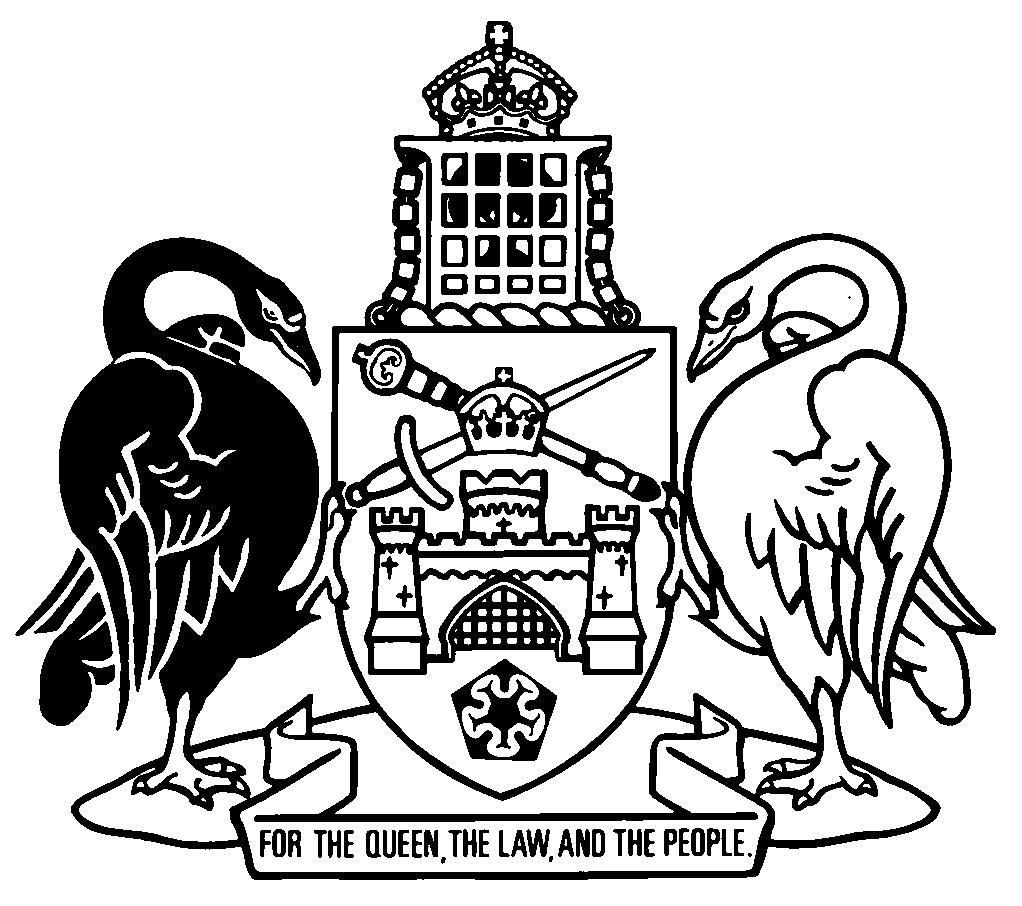 Australian Capital TerritoryACT Civil and Administrative Tribunal Act 2008    A2008-35Republication No 37Effective:  6 April 2022 – 26 November 2023Republication date: 6 April 2022Last amendment made by A2022-4About this republicationThe republished lawThis is a republication of the ACT Civil and Administrative Tribunal Act 2008 (including any amendment made under the Legislation Act 2001, part 11.3 (Editorial changes)) as in force on 6 April 2022.  It also includes any commencement, amendment, repeal or expiry affecting this republished law to 6 April 2022.  The legislation history and amendment history of the republished law are set out in endnotes 3 and 4. Kinds of republicationsThe Parliamentary Counsel’s Office prepares 2 kinds of republications of ACT laws (see the ACT legislation register at www.legislation.act.gov.au):authorised republications to which the Legislation Act 2001 appliesunauthorised republications.The status of this republication appears on the bottom of each page.Editorial changesThe Legislation Act 2001, part 11.3 authorises the Parliamentary Counsel to make editorial amendments and other changes of a formal nature when preparing a law for republication.  Editorial changes do not change the effect of the law, but have effect as if they had been made by an Act commencing on the republication date (see Legislation Act 2001, s 115 and s 117).  The changes are made if the Parliamentary Counsel considers they are desirable to bring the law into line, or more closely into line, with current legislative drafting practice.  This republication includes amendments made under part 11.3 (see endnote 1).Uncommenced provisions and amendmentsIf a provision of the republished law has not commenced, the symbol  U  appears immediately before the provision heading.  Any uncommenced amendments that affect this republished law are accessible on the ACT legislation register (www.legislation.act.gov.au). For more information, see the home page for this law on the register.ModificationsIf a provision of the republished law is affected by a current modification, the symbol  M  appears immediately before the provision heading.  The text of the modifying provision appears in the endnotes.  For the legal status of modifications, see the Legislation Act 2001, section 95.PenaltiesAt the republication date, the value of a penalty unit for an offence against this law is $160 for an individual and $810 for a corporation (see Legislation Act 2001, s 133).Australian Capital TerritoryACT Civil and Administrative Tribunal Act 2008Contents	PagePart 1	Preliminary	2	1	Name of Act	2	3	Dictionary	2	4	Notes	2	5	Offences against Act—application of Criminal Code etc	3Part 2	Objects and important concepts	4	6	Objects of Act	4	7	Tribunal principles	4	7A	Duties of parties, authorised representatives and others	5	8	Rules of evidence	5Part 3	Applications to tribunal	6	9	Applications under authorising laws	6	10	Making an application	6	11	Applications subject to authorising laws	7	12	When no action taken to be decision	7Part 4	Civil disputes	8	15	Definitions—pt 4	8	16	Meaning of civil dispute and civil dispute application—Act	9	17	Civil dispute applications	10	18	$25 000 limit on civil dispute applications	10	19	Working out amount of application for jurisdiction	10	20	Abandoning excess to come within jurisdiction	11	21	Jurisdiction by agreement—amounts over $25 000	11	22	Tribunal jurisdiction and powers of Magistrates Court	12Part 4A	Administrative review	13Division 4A.1	Definitions—pt 4A	13	22A	Definitions—pt 4A	13Division 4A.2	Reasons statements	14	22B	Requirement to give reasons statements	14	22C	Reasons statement—declaration by tribunal	15	22D	Reasons statement declared insufficient	15	22E	Certain material not required to be disclosed	16	22F	Certain reasons statements—application of divs 4A.3 and 4A.4	17Division 4A.3	Tribunal hearings—non-disclosure	17	22G	Meaning of prescribed reason—div 4A.3	17	22H	Public interest rules excluded from div 4A.3	17	22I	Non-disclosure certificates	18	22J	Dealing with non-disclosable matters—tribunal	19	22K	Non-disclosure certificate without prescribed reason	20	22L	Certifying authority may intervene	21	22M	Appearance etc of certifying authority	21Division 4A.4	Non-disclosure—Supreme Court proceedings	22	22N	Dealing with non-disclosable matters—Supreme Court	22	22O	Non-disclosure certificate without prescribed reason—Supreme Court	23Division 4A.5	Miscellaneous	23	22P	Time for deciding land, planning and environment applications	23	22Q	People whose interests are affected	24	22R	Questions of law	24	22S	People who make certain decisions	25	22T	Legal and financial assistance for certain people	25Part 5	Tribunal procedures	27Division 5.1	Procedures generally	27	23	Tribunal decides own procedure	27	24	Rule-making power	27	25	Subject matter of rules	28	26	Tribunal may inform itself	30	27	Procedures in authorising laws	30	28	Time and place of proceedings	30Division 5.2	Parties	30	29	Parties to applications	30	30	Representation	31Division 5.3	Case management	31	31	Early resolution of applications	31	32	Dismissing or striking out applications	31	33	Preliminary conferences	33	34	Admissibility of evidence given at preliminary conference	33	35	Mediation for applications	34Division 5.4	Hearings	35	36	Applications to be heard	35	37	Notice of hearing	35	38	Hearings usually in public	35	39	Hearings in private or partly in private	35	40	Secrecy for private hearings etc	37	41	Powers in relation to witnesses etc	38	41A	Protection of lawyers etc and witnesses	40	42	Arrest if people fail to appear	40	43	Executing a warrant	41	45	Taking part other than in person	42Division 5.5	Other matters	43	46	Lodging documents	43	47	Amending documents	43	47A	Procedure in absence of party	43	48	Costs of proceedings	44	48A	Costs of proceedings relating to review of decisions under Freedom of Information Act 2016	46	49	Costs for contravening an order	46	50	Disclosure of material interests by tribunal members	47	51	Reporting of disclosed tribunal member interests to Minister	49Part 6	Powers and decisions of tribunal	50Division 6.1	Powers and decisions generally	50	52	Decisions by majority or presiding member	50	53	Interim orders	50	54	Decisions without hearing	51	55	Powers of tribunal if parties reach agreement	52	55A	Conciliated agreement orders	53	55B	Consumer complaints—orders giving effect to conciliation agreements	53	56	Other actions by tribunal	54	57	Powers and decisions in authorising laws	55	58	No limitation on other functions of tribunal	55	59	Tribunal to record details of order and give copy to parties	55	60	Statement of reasons	56	61	Making and effect of orders	57	62	Reserving decisions	57	63	Correction of errors	58Division 6.2	Powers and decisions in applications for occupational discipline	58	64	Definitions—div 6.2	58	65	Considerations before making orders on application for occupational discipline	58	66	Orders for occupational discipline	59	67	Kinds of directions for licensed and registered people	60Division 6.3	Powers and decisions in applications for administrative review	61	67A	Reviewable decision notice	61	67B	Internal review notice	62	68	Review of decisions	63	69	Effect of orders for administrative review	63Part 7	Enforcement and offences	64	69A	Meaning of appropriate court—pt 7	64	70	Application of Criminal Code, ch 7	64	71	Enforcement of orders	64	72	Faulty filed orders referred back to tribunal	65	73	Fixed faulty orders	66	74	Failure to comply with order	66	75	Nonpayment of amounts ordered to be paid	67	76	Suspension or cancellation on warning notice	68Part 8	Referrals and appeals	69Division 8.1	Tribunal referrals and appeals	69	77	Referral of questions of law within tribunal	69	78	Correction requests	70	79	Appeals within tribunal	71	80	Dismissing appeals	71	81	Constitution of appeal tribunal	72	82	Appeal tribunal—general powers	73Division 8.1A	Removal of combined fair work matter	74	82A	Removal from tribunal to Magistrates Court—combined fair work matter	74Division 8.2	Supreme Court referrals and appeals	74	83	Removal of applications from tribunal to Supreme Court	74	84	Referral of questions of law to Supreme Court	75	85	Tribunal may not deal with appeals more suited to Supreme Court	75	86	Appeals to Supreme Court	76	87	Sending documents and things to Supreme Court	77Part 9	The ACT civil and administrative tribunal	78Division 9.1	Establishment and constitution	78	88	Establishment of tribunal	78	89	Constitution of tribunal for applications	78	90	Considerations before allocating tribunal members to application	79	91	President to nominate presiding member	79	92	Tribunal member for an application not available	79	93	Constitution of tribunal to exercise other functions	80Division 9.2	Tribunal members	80	94	Appointment of presidential members	80	95	Requirements of appointment—presidential members	82	96	Appointment of non-presidential members	82	97	Appointment of assessors	83	98	Term of appointment	83	99	Ending appointments	84	100	Conditions of appointment generally	84	102	Retirement	85	103	Presidential members not to do other work	85	104	Functions of presidential members generally	86	105	Functions of president	86	105A	Advising Attorney-General about systemic problems	87	107	Functions of non-presidential members	87	108	Functions of assessors	87	109	Undertaking before exercising tribunal member functions	88Division 9.3	Registrar	88	110	Appointment of registrar	88	111	Functions of registrar—non-presidential functions	89	112	Functions of registrar—other	89	113	Delegation of functions of registrar	90	114	Deputy registrars	90Part 9A	ACAT trust account	91	115A	Definitions—pt 9A	91	115B	ACAT trust account	91	115C	Use of trust amounts	92	115D	Territory entities to pay amounts to ACAT trust account	92Part 10	Miscellaneous	93	116	Protection of members etc from liability	93	117	Approved forms	93	118	Regulation-making power	94Schedule 1	Undertaking for exercise of tribunal member functions	95Dictionary		96Endnotes		101	1	About the endnotes	101	2	Abbreviation key	101	3	Legislation history	102	4	Amendment history	108	5	Earlier republications	122	6	Expired transitional or validating provisions	125Australian Capital TerritoryACT Civil and Administrative Tribunal Act 2008An Act to establish the ACT Civil and Administrative Tribunal to resolve issues arising under certain legislation, and for other purposesPart 1	Preliminary1	Name of ActThis Act is the ACT Civil and Administrative Tribunal Act 2008.3	DictionaryThe dictionary at the end of this Act is part of this Act.Note 1	The dictionary at the end of this Act defines certain terms used in this Act, and includes references (signpost definitions) to other terms defined elsewhere in this Act.For example, the signpost definition ‘contract application, for part 4 (Civil disputes)—see section 15.’ means that the term ‘contract application’ is defined in that section for part 4.Note 2	A definition in the dictionary (including a signpost definition) applies to the entire Act unless the definition, or another provision of the Act, provides otherwise or the contrary intention otherwise appears (see Legislation Act, s 155 and s 156 (1)).4	NotesA note included in this Act is explanatory and is not part of this Act.Note	See the Legislation Act, s 127 (1), (4) and (5) for the legal status of notes.5	Offences against Act—application of Criminal Code etcOther legislation applies in relation to offences against this Act.Note 1	Criminal CodeThe Criminal Code, ch 2 applies to all offences against this Act (see Code, pt 2.1).  The chapter sets out the general principles of criminal responsibility (including burdens of proof and general defences), and defines terms used for offences to which the Code applies (eg conduct, intention, recklessness and strict liability).Note 2	Penalty unitsThe Legislation Act, s 133 deals with the meaning of offence penalties that are expressed in penalty units.Part 2	Objects and important concepts6	Objects of ActThe objects of this Act are—	(a)	to provide for a wide range of matters arising under legislation to be resolved by the ACT Civil and Administrative Tribunal; and	(b)	to ensure that access to the tribunal is simple and inexpensive, for all people who need to deal with the tribunal; and	(c)	to ensure that applications to the tribunal are resolved as quickly as is consistent with achieving justice; and	(d)	to ensure that decisions of the tribunal are fair; and	(e)	to enhance the quality of decision making under legislation; and	(f)	to encourage, and bring about, compliance in decision making under legislation; and	(g)	to encourage tribunal members to act in a way that promotes the collegiate nature of the tribunal; andNote	Unless otherwise provided by this Act, the tribunal for the exercise of functions, other than functions in relation to applications, is made up of the presidential members (see s 93).	(h)	to identify and bring to the Attorney-General’s attention systemic problems in relation to the operation of authorising laws.7	Tribunal principlesIn exercising its functions under this Act, the tribunal must—	(a)	seek to ensure the procedures of the tribunal—	(i)	are as simple, quick, inexpensive and informal as is consistent with achieving justice; and	(ii)	are implemented in a way that facilitates the resolution of the issues between the parties so that the cost to the parties and the tribunal is proportionate to the importance and complexity of the subject matter of the proceeding; and	(b)	observe natural justice and procedural fairness.7A	Duties of parties, authorised representatives and othersEach party to a proceeding, their authorised representative and anyone else accompanying the party or allowed to participate in the proceeding has a duty—	(a)	to cooperate with the tribunal to give effect to the tribunal principles mentioned in section 7; and	(b)	to comply with the Act and any directions.Note	A reference to an Act includes a reference to the statutory instruments made or in force under the Act, including any regulation or rules (see Legislation Act, s 104).8	Rules of evidenceTo remove any doubt, the tribunal need not comply with the rules of evidence applying in the ACT.Note	The tribunal may inform itself in any way it considers appropriate in the circumstances (see s 26).Part 3	Applications to tribunal9	Applications under authorising lawsA person may apply to the tribunal if an authorising law provides that the application may be made.Note	A registrar may help a person make an application to the tribunal as the registrar considers appropriate—see s 112 (1) (b).10	Making an application	(1)	An application to the tribunal must—	(a)	comply with the rules; and	(b)	be in writing, whether with or without a registrar’s help; and	(c)	state the reasons for making the application; and	(d)	be lodged at the tribunal registry.Note 1	If a form is approved under s 117 for an application, the form must be used.Note 2	A fee may be determined under the Court Procedures Act 2004, s 13 for this provision.	(2)	An application to the tribunal for review of a decision must be made by a person within 28 days after the day the decision to be reviewed is made.Note	The rules may prescribe a longer period for making the application (see s 25 (1) (e) and (2)).	(3)	However—	(a)	if notice of the decision is given to the person later than 5 days after the day the decision is made—the application may be made within 28 days after the day the notice is given; and	(b)	if notice of the decision is required to be given to the person under this Act or an authorising law, but is not given—the application may be made within 28 days after the day the person becomes aware of the decision; and	(c)	if the decision is taken to have been made under section 12 (When no action taken to be decision)—the application may be made within 28 days after the end of the period or reasonable period mentioned in the section.11	Applications subject to authorising lawsThe right under an authorising law to make an application to the tribunal is subject to any condition stated in the authorising law.12	When no action taken to be decision	(1)	This section applies if—	(a)	an entity (the decision-maker) is required or allowed to do something under an authorising law; and	(b)	the decision-maker has not done the thing within the period for doing the thing under the authorising law or, if no period is stated under the authorising law, a reasonable period for doing the thing; and	(c)	the authorising law provides that a person may apply to the tribunal for review of a decision under the authorising law in relation to doing the thing.	(2)	The decision-maker is taken to have decided, at the end of the period for doing the thing, not to do the thing.Part 4	Civil disputes15	Definitions—pt 4In this part:common boundaries determination means a determination under the Common Boundaries Act 1981, and includes a variation of a determination.contract application means an application in relation to a contract, and includes an application for damages for breach of contract.damages application means an application for damages for negligence or for any other tort except nuisance or trespass.debt application means an application for the recovery of a debt.debt declaration, in relation to an application, means an order declaring that—	(a)	the applicant is or is not indebted to the respondent; or	(b)	the applicant is or is not indebted to the respondent for a stated amount; or	(c)	the applicant is or is not indebted to the respondent for an amount that is more than a stated amount.goods application means an application in relation to the provision of goods or services, and includes an application for damages for the detention, or return, of goods.nuisance application means an application for relief for nuisance.trespass application means an application for relief for trespass to land.16	Meaning of civil dispute and civil dispute application—Act	(1)	In this Act:civil dispute means a dispute in relation to which a civil dispute application may be made.civil dispute application means an application that consists of 1 or more of the following applications:	(a)	a contract application;	(b)	a damages application;	(c)	a debt application; 	(d)	a goods application;	(e)	a nuisance application;	(f)	a trespass application;	(g)	an application for a debt declaration;	(h)	an application for a common boundaries determination;	(i)	an application for an order under the Australian Consumer Law (ACT);	(j)	an application stated to be a civil dispute application in an authorising law.	(2)	To remove any doubt, a civil dispute application does not include a fair work claim.Note 1	A fair work claim may be started in the Magistrates Court (see Magistrates Court Act 1930, pt 4.2A).Note 2	Orders may be sought for the contravention of a civil remedy provision in the Federal Court and Federal Circuit Court (see Fair Work Act 2009 (Cwlth), s 539).17	Civil dispute applicationsA person may make a civil dispute application to the tribunal.18	$25 000 limit on civil dispute applications	(1)	A civil dispute application cannot be made to the tribunal for an amount greater than the tribunal’s jurisdictional limit, unless section 20 (Abandoning excess to come within jurisdiction) or section 21 (Jurisdiction by agreement—amounts over $25 000) allows the application to be made.	(2)	The tribunal’s jurisdiction is limited to—	(a)	civil dispute applications claiming amounts of not more than $25 000; or	(b)	in relation to debt declarations—applications for declarations for debts of not more than $25 000.Note	For working out an amount to decide whether the tribunal has jurisdiction—see s 19.	(3)	This section does not apply to—	(a)	an application for a common boundaries determination; or	(b)	an application prescribed by regulation.19	Working out amount of application for jurisdiction	(1)	In working out the amount claimed, or the amount sought to be declared as a debt, to decide whether the tribunal has jurisdiction in relation to a civil dispute application, the following amounts for the application are to be disregarded:	(a)	a claim for interest; 	(b)	a claim for a lump sum instead of interest.	(2)	In working out the amount claimed, to decide whether the tribunal has jurisdiction in relation to a goods application, the following amounts are to be considered:	(a)	the value of the goods or services; 	(b)	any amount claimed for damages for the detention of the goods.20	Abandoning excess to come within jurisdiction	(1)	This section applies if a person would be entitled to make an application claiming an amount greater than $25 000 in a court of competent jurisdiction.	(2)	The person may, by a civil dispute application to the tribunal, abandon the excess by limiting the claim to $25 000.21	Jurisdiction by agreement—amounts over $25 000	(1)	This section applies if—	(a)	a civil dispute application could be made to the tribunal but for section 18 ($25 000 limit on civil dispute applications); and	(b)	the parties agree to the application being decided by the tribunal; and	(c)	the tribunal is satisfied that the parties understand that the amount of the claim in excess of $25 000 is not being abandoned.	(2)	The civil dispute application may be made, and the tribunal has jurisdiction to hear the application, despite section 18.22	Tribunal jurisdiction and powers of 	(1)	The tribunal has, in relation to civil dispute applications, the same jurisdiction and powers as the Magistrates Court has under the Magistrates Court Act 1930, part 4.2 (Civil jurisdiction).	(2)	However, a rule may prescribe provisions of the Magistrates Court Act 1930, part 4.2 that do not apply in relation to the tribunal.Note	The Magistrates Court Act 1930, pt 4.2 deals with the civil jurisdiction of the Magistrates Court, including that the Magistrates Court—	(a)	may hear and decide any personal action at law, including an action relating to the detention of goods, subject to a monetary limit (see s 257); and	(b)	may grant any relief, redress or remedy and must give effect to any defence, counterclaim or set-off in the same way as the Supreme Court (see s 258); and	(c)	does not have jurisdiction to hear and decide a proceeding questioning title to land (unless incidental in the proceeding) (see s 264).Part 4A	Administrative reviewDivision 4A.1	Definitions—pt 4A22A	Definitions—pt 4Acertifying authority, in relation to a non-disclosure certificate, means the entity that gives the certificate.decision-maker, for a reviewable decision, means—	(a)	the person who makes the decision; or	(b)	if no-one is occupying the decision-maker’s position, or the position no longer exists—someone else declared by the tribunal to be the decision-maker for the decision.Note	A reference to the occupant of a position (however expressed) includes a reference to anyone for the time being occupying the position (see Legislation Act, s 185).non-disclosure certificate means a certificate under section 22I.reasons statement—see section 22B.reviewable decision means a decision that may be reviewed by the tribunal.Division 4A.2	Reasons statements22B	Requirement to give reasons statements	(1)	This section applies if—	(a)	a decision-maker makes a reviewable decision; and	(b)	within 28 days after the day the decision is made, a person (the applicant) who may apply for review of the decision asks the decision-maker in writing for a statement of reasons for the decision (a reasons statement).Note	The rules may prescribe a longer period for asking for a statement of reasons (see s 25 (1) (e) and (2)).	(2)	The decision-maker must give the applicant a written reasons statement for the decision within 28 days after the day the applicant asks for the statement unless—	(a)	the decision contains the matters that a reasons statement would contain; or	(b)	a document that contains the matters that a reasons statement would contain has already been given to the applicant; or	(c)	section 22E (Certain material not required to be disclosed) applies in relation to the decision.Note	For what must be included in a statement of reasons, see the Legislation Act, s 179.22C	Reasons statement—declaration by tribunal	(1)	A person (the declaration applicant) to whom a reasons statement has been given may apply to the tribunal for a declaration under this section.	(2)	If the tribunal considers that the information included in the reasons statement is not sufficient, the tribunal may declare that the statement is not sufficient.Examples—why reasons statement is insufficient1	insufficient particulars of findings on material questions of fact2	insufficient reference to evidence or other material on which findings based3	insufficient particulars of reasons for decision	(3)	The declaration must explain why the reasons statement is not sufficient.	(4)	A copy of the declaration must be given to the declaration applicant and decision-maker.22D	Reasons statement declared insufficient	(1)	This section applies if the tribunal declares under section 22C that a reasons statement is insufficient.	(2)	The decision-maker must, within 28 days after the day the tribunal makes the declaration, give the person who applied for the declaration an additional statement containing the information, evidence, material or anything else required to make the reasons statement sufficient.	(3)	For this Act—	(a)	the additional statement is taken to be part of the reasons statement; and	(b)	the reasons statement is taken to have been given when the additional statement is given.22E	Certain material not required to be disclosed	(1)	This section applies if the Minister certifies in writing that the disclosure of a stated matter proposed to be included in a decision-maker’s reasons statement is not in the public interest—	(a)	because it would involve the disclosure of deliberations or decisions of the Executive or an Executive committee; or	(b)	for any other reason stated in the certificate that could form the basis for a claim by the Territory in a judicial proceeding that the matter should not be disclosed.	(2)	The decision-maker—	(a)	is not required to include the matter in the statement; and	(b)	if the statement would be false or misleading if it did not include the matter—is not required to give the statement.	(3)	The decision-maker must, within 28 days after the day the Minister makes the certificate, tell the applicant in writing—	(a)	if the matter is not included in the reasons statement—that the matter is not included, and the reason for not including the matter; or	(b)	if the statement is not given—that the statement will not be given, and the reason for not giving the statement.22F	Certain reasons statements—application of divs 4A.3 and 4A.4	(1)	This section applies if—	(a)	the Minister has given a certificate in relation to a reasons statement mentioned in section 22E (3) (a) about a decision; and	(b)	the decision is the subject of an application for review to the tribunal.	(2)	Division 4A.3 and division 4A.4 apply in relation to the certificate as if it were a non-disclosure certificate.Division 4A.3	Tribunal hearings—non-disclosure22G	Meaning of prescribed reason—div 4A.3In this division:prescribed reason, for the giving of a non-disclosure certificate, means a reason mentioned in section 22I in relation to the certifying authority, other than a reason stated in the certificate that could form the basis for a claim in a judicial proceeding that the information or matter should not be disclosed.22H	Public interest rules excluded from div 4A.3	(1)	This division excludes the operation of any rule of law that relates to the public interest and would otherwise apply in relation to the disclosure of information, or a matter stated in a document, in a proceeding before the tribunal.	(2)	However, this division does not exclude the operation of the Human Rights Act 2004.22I	Non-disclosure certificates	(1)	The Minister may certify in writing that the disclosure of information about a stated matter, or a matter stated in a document, is not in the public interest—	(a)	because it would involve the disclosure of deliberations or decisions of the Executive or an Executive committee; or	(b)	for any other reason stated in the certificate that could form the basis for a claim by the Territory in a judicial proceeding that the information or matter should not be disclosed.	(2)	The Commonwealth Attorney-General may certify in writing that the disclosure of information about a stated matter, or a matter stated in a document, is not in the public interest—	(a)	because it would prejudice the security, defence or international relations of the Commonwealth; or	(b)	because it would involve the disclosure of deliberations or decisions of the Commonwealth Cabinet or a Cabinet committee; or	(c)	for any other reason stated in the certificate that could form the basis for a claim by the Commonwealth in a judicial proceeding that the information or matter should not be disclosed.	(3)	The Attorney-General of a State or another Territory may certify in writing that the disclosure of information about a stated matter, or a matter stated in a document, is not in the public interest—	(a)	because it would involve the disclosure of deliberations or decisions of the Cabinet or Executive, or a committee of the Cabinet or Executive, of the State or other Territory; or	(b)	for any other reason stated in the certificate that could form the basis for a claim by the State or other Territory in a judicial proceeding that the information or matter should not be disclosed.22J	Dealing with non-disclosable matters—tribunal	(1)	This section applies if—	(a)	a person (the relevant person) is required under this Act to—	(i)	disclose information for a tribunal proceeding; or	(ii)	produce a document to, or lodge a document with, the tribunal; and	(b)	the information is, or the document states, a matter (the non-disclosable matter) to which a non-disclosure certificate relates.	(2)	The relevant person must disclose the information, or produce or lodge the document, as required.	(3)	However, the tribunal must do everything reasonably necessary to ensure that—	(a)	the non-disclosable matter is not disclosed to anyone other than a tribunal member hearing the proceeding; and	(b)	for a document produced to or lodged with the tribunal—the document is returned to the relevant person.	(4)	This section does not prevent the disclosure of the non-disclosable matter to a member of the staff of the tribunal in the course of the exercise of the member’s functions as a staff member.	(5)	This section is subject to section 22K and section 87 (Sending documents and things to Supreme Court).22K	Non-disclosure certificate without prescribed reason	(1)	This section applies if—	(a)	a certifying authority gives a non-disclosure certificate in relation to information or a matter; and	(b)	the non-disclosure certificate does not include a prescribed reason for the giving of the certificate.	(2)	The certifying authority is a party to the proceeding in which the information or matter is to be considered.	(3)	The tribunal must decide whether the information or matter should be disclosed to a party to the proceeding.	(4)	Before making the decision, the tribunal must consider the following:	(a)	that the parties to a proceeding should be made aware of all relevant matters;	(b)	any reason why the disclosure of the information or matter is not in the public interest that is stated in the non-disclosure certificate.	(5)	If the tribunal decides that the information or matter should be disclosed, the tribunal must—	(a)	give each party to the proceeding written notice of the decision; and	(b)	make the information available or allow the part of the document stating the matter to be inspected.22L	Certifying authority may intervene	(1)	This section applies if a person (the asked person) is asked a question while giving evidence at a tribunal hearing.	(2)	A certifying authority may tell the tribunal that, in the authority’s opinion, answering the question would not be in the public interest for a stated reason mentioned in section 22I (Non-disclosure certificates).	(3)	The certifying authority is a party to the proceeding.	(4)	The asked person is excused from answering the question unless—	(a)	if the reason stated is, or the reasons stated include, a prescribed reason—the Supreme Court, on a reference under section 84, decides that it would not be against the public interest to answer the question; or	(b)	in any other case—the tribunal decides that it would not be against the public interest to answer the question.	(5)	If the tribunal decides that it would not be against the public interest to answer the question, the tribunal must give each party written notice of the decision.22M	Appearance etc of certifying authorityA certifying authority may—	(a)	appear before the tribunal personally, or may be represented before the tribunal by a lawyer or someone else, to tell the tribunal the authority’s opinion under section 22L; or	(b)	tell the tribunal the authority’s opinion by giving the tribunal a signed certificate setting out the opinion.Division 4A.4	Non-disclosure—Supreme Court proceedings22N	Dealing with non-disclosable matters—Supreme Court	(1)	This section applies if—	(a)	a person is required under this Act to—	(i)	disclose information for a tribunal proceeding; or	(ii)	produce a document to, or lodge a document with, the tribunal; and	(b)	the information is, or the document states, a matter (the non-disclosable matter) to which a non-disclosure certificate relates; and	(c)	a Supreme Court proceeding begins in relation to the tribunal proceeding.Note	This section also applies to a certificate in relation to a reasons statement mentioned in s 22E (3) (a) (see s 22F).	(2)	The Supreme Court must do everything reasonably necessary to ensure that the non-disclosable matter is not disclosed to anyone other than a member of the court as constituted for the proceeding.Note	At the end of the Supreme Court proceeding, the court must return a document or thing that was sent to the court by the tribunal to the tribunal (see s 87).	(3)	This section does not prevent the disclosure of the non-disclosable matter to a member of the staff of the court in the course of the exercise of the member’s functions as a staff member.	(4)	In this section:Supreme Court proceeding—see section 87.22O	Non-disclosure certificate without prescribed reason—Supreme Court	(1)	This section applies if—	(a)	a certifying authority gives a non-disclosure certificate in relation to information or a matter; and	(b)	the non-disclosure certificate does not include a prescribed reason for the giving of the certificate; and	(c)	a question for decision by the Supreme Court is whether the information or matter should be disclosed to a party to the tribunal proceeding; and	(d)	the court decides that the information or matter should be disclosed.	(2)	The court must make the information available or allow the part of the document stating the matter to be inspected.Note	This section also applies to a certificate in relation to a reasons statement mentioned in s 22E (3) (a) (see s 22F).Division 4A.5	Miscellaneous22P	Time for deciding land, planning and environment applications	(1)	This section applies in relation to an application for review by the tribunal of a decision under any of the following Acts:	Heritage Act 2004	Planning and Development Act 2007	Tree Protection Act 2005.	(2)	The tribunal must decide the application within 120 days after the day the application is made.	(3)	However, the president may, in writing, extend the period for deciding the application if satisfied that the extension is in the interests of justice.	(4)	A failure to comply with this section in relation to an application does not affect the validity of a decision on the application.22Q	People whose interests are affected	(1)	In an authorising law, a reference to a person whose interests are affected by a decision (however described) includes a reference to an unincorporated body, the Territory, the Commonwealth, a territory authority or Commonwealth authority.	(2)	A body has interests that are affected by a decision if the decision relates to a matter included in the objects or purposes of the body.	(3)	Subsection (2) does not apply in relation to a decision given before the body was formed or before the objects or purposes of the body included the matter.	(4)	The tribunal may decide whether or not a person’s interests are affected by a decision, and the tribunal’s decision is conclusive.	(5)	In this section:Commonwealth authority means a body established under a Commonwealth law.22R	Questions of lawFor this Act, each of the following is a question of law:	(a)	the question whether information, or matter contained in a document, should be disclosed to the parties to a proceeding;	(b)	the question whether the answering by a person of a question would be contrary to the public interest.22S	People who make certain decisions	(1)	In this Act or an authorising law, a reference to a person (the decision-maker) who makes an internally reviewable decision or reviewable decision includes, if the decision-maker is an unincorporated body, the Territory or a territory authority, a reference to the body, Territory or authority.	(2)	In this section:internally reviewable decision means a reviewable decision that, under an authorising law, may be internally reviewed or reconsidered before review by the tribunal.reviewable decision means a decision that, under an authorising law, is reviewable by the tribunal.22T	Legal and financial assistance for certain people	(1)	This section applies to a person who, in relation to a matter arising under this part—	(a)	makes, or proposes to make, an application to the tribunal; or	(b)	is a party to an application before the tribunal made by another person; or	(c)	proposes to begin a proceeding for review of a decision, or is a party to a proceeding, before a court.	(2)	The person may apply to the Minister for assistance in relation to the application or proceeding.	(3)	The Minister may authorise the provision by the Territory of legal or financial assistance determined by the Minister in relation to the application or proceeding if satisfied that—	(a)	it would involve hardship to the person to refuse the application; and 	(b)	in all the circumstances, it is reasonable that the application be granted.	(4)	The Minister may impose conditions on the authorisation to provide assistance.Part 5	Tribunal proceduresDivision 5.1	Procedures generally23	Tribunal decides own procedure	(1)	The tribunal may decide its own procedure at any stage in dealing with an application if no procedure is prescribed for the application under this Act or an authorising law.Note 1	The procedures of the tribunal must be as simple, quick, inexpensive and informal as is consistent with achieving justice (see s 7 (a)).Note 2	A reference to an Act includes a reference to any statutory instrument made or in force under the Act (see Legislation Act, s 104).	(2)	The tribunal may, by order, dispense with the application of a provision of the rules to a particular proceeding on any conditions it considers appropriate.	(3)	The tribunal may make an order under subsection (2) on application by a party, another person or on its own initiative.24	Rule-making power	(1)	The tribunal may make rules in relation to the practice and procedure of the tribunal and the tribunal registry.Note 	The power to make rules for the tribunal includes power to make rules in relation to any matter necessary or convenient to be prescribed for carrying out or giving effect to the jurisdiction of the tribunal under any law of the Territory or Commonwealth that authorises or requires anything to be done in or in relation to the tribunal (see Legislation Act, s 45).	(2)	In making a rule, the tribunal must consider—	(a)	the requirement to ensure that applications to the tribunal are resolved as quickly as is consistent with achieving justice; and	(b)	the requirement for procedures of the tribunal to be as simple, quick, inexpensive and informal as is consistent with achieving justice; and	(c)	rules dealing with similar matters under the Court Procedures Rules 2006; and	(d)	if the rule is a kind mentioned in section 25 (1) (e)—the desirability of being able to rely on the words in the Act.	(3)	This section does not limit the power of the tribunal or a tribunal member to control proceedings.	(4)	A rule is a notifiable instrument.Note	A notifiable instrument must be notified under the Legislation Act.	(5)	The tribunal must provide the rule-making committee, under the Court Procedures Act 2004, with a copy of a rule made by the tribunal.25	Subject matter of rules	(1)	The rules the tribunal may make under section 24 include, but are not limited to, rules to do the following:	(a)	to allow the tribunal to make orders in a short form; 	(b)	to prescribe how the tribunal may deal with applications and other proceedings, including when a tribunal may stop a person representing another person before the tribunal;	(c)	to facilitate the early resolution of matters arising in applications; ExampleThe tribunal may make rules about referring an application to an agency that the tribunal considers is more appropriate to handle the application.	(d)	to prescribe the functions, and limits on the functions, of a registrar;	(e)	to prescribe a time for doing a thing by a person that is longer than the time for doing the thing provided under this Act or an authorising law—	(i)	in relation to an application to the tribunal; but	(ii)	not in relation to any thing to be done by the tribunal;Examplea rule about the time for filing an application	(f)	to allow the tribunal to make orders about costs for complying with subpoenas;	(g)	to prescribe when the tribunal must make a person a party to a proceeding before the tribunal;	(h)	to prescribe what happens if a decision that is the subject of an application for review to the tribunal is reconsidered.	(2)	If a rule of a kind mentioned in subsection (1) (e) prescribes a time for doing something that is longer than the time for doing the thing set out in this Act or an authorising law, the time for doing the thing is the longer time prescribed by rule.	(3)	To remove any doubt, a rule of a kind mentioned in subsection (1) (e) cannot prescribe a time for doing a thing that is longer than the time prescribed by an authorising law if the authorising law provides that the thing cannot be done in the longer time. Note	Any procedure under an authorising law for dealing with an application prevails over the procedures set out in the rules for dealing with the application (see s 27).  For example, the Planning and Development Act 2007, s 409 (3) provides that the period for making an application for review of a decision under that Act cannot be extended.  That provision prevails over any rule to extend the time for making an application under that Act.26	Tribunal may inform itselfThe tribunal may inform itself in any way it considers appropriate in the circumstances.Examples1	asking an assessor for expert advice on a matter2	relying on previous experience in relation to the matterNote	The tribunal must observe natural justice and procedural fairness (see s 7).27	Procedures in authorising laws	(1)	An authorising law may set out procedures for dealing with an application made under the authorising law.	(2)	Any procedure under an authorising law for dealing with an application prevails over the procedures set out in this Act or the rules for dealing with the application, to the extent of any inconsistency.	(3)	To remove any doubt, this Act is not inconsistent with an authorising law only because 1 Act deals with a matter and the other does not.28	Time and place of proceedingsThe tribunal sits at the times and places the president decides.Division 5.2	Parties29	Parties to applications	(1)	The parties to an application are the applicant and the respondent, unless this section or an authorising law otherwise provides.	(2)	The parties to an application for occupational discipline are the entity bringing the application and the person to whom the application relates.	(3)	The parties to an application for review of a decision are the applicant and the decision-maker.	(4)	The party to an application for an advisory opinion is the applicant.	(5)	The tribunal may, by written notice to the parties to an application, join a person as a new party to the application if—	(a)	the person has an interest in the application; or 	(b)	for an appeal—the person was a party to the original decision.	(6)	The tribunal must not join a person as a new applicant to an application if the person is not entitled to apply to the tribunal under the authorising law under which the application is made. ExampleUnder the Planning and Development Act 2007, s 408A only an entity mentioned in relation to a decision in that Act may apply for review of a decision.30	RepresentationA person may, in relation to an application before the tribunal, appear in person or be represented by a lawyer or someone else (other than a person prescribed under the rules).Note 	The rules may make provision about when the tribunal may stop a person representing another person before the tribunal (see s 25 (1) (b)).Division 5.3	Case management31	Early resolution of applicationsIf the tribunal considers it appropriate, the tribunal may take all reasonably practicable steps to resolve matters arising in an application before the application is heard.32	Dismissing or striking out applications	(1)	This section applies if the tribunal considers that an application, or part of an application is––	(a)	frivolous or vexatious; or	(b)	lacking in substance; or	(c)	otherwise an abuse of process; or	(d)	made by a person who has been dealt with by a court or tribunal in Australia as frivolous or vexatious.	(2)	The tribunal may, by order, do 1 or more of the following:	(a)	refuse to hear the application or part of the application;	(b)	dismiss the application or part of the application;	(c)	direct that the person who made the application not make a subsequent application to the tribunal of the kind stated in the direction—	(i)	within a stated period of time; or	(ii)	without the leave of the tribunal. Note	If the application is for review of a decision under the Heritage Act 2004, the Planning and Development Act 2007 or the Tree Protection Act 2005, the tribunal may also order the applicant to pay costs (see s 48 (2) (d)).	(3)	The tribunal may make an order under subsection (2) on its own initiative or on application by a party.	(4)	The tribunal may vary or revoke a direction given under subsection (2) (c)—	(a)	on its own initiative; or	(b)	on application by the person who is the subject of the order.Note	The tribunal must observe natural justice and procedural fairness (see s 7).33	Preliminary conferences	(1)	The tribunal may require the parties to an application to attend a preliminary conference.	(2)	The tribunal may make inquiries, or require further information from a party, for or during a preliminary conference.ExampleThe tribunal may talk to the person who made a complaint to which an application for occupational discipline relates.Note	Consequences for failure to comply with an order of the tribunal are set out in s 48 (2) (c) and s 74.34	Admissibility of evidence given at preliminary conference	(1)	Evidence given by a person before the tribunal during a preliminary conference is not admissible in evidence against the person in a criminal proceeding, other than a proceeding for—	(a)	an offence in relation to the falsity or misleading nature of the evidence; or	(b)	an offence against the Criminal Code, chapter 7 (Administration of justice offences).	(2)	Also, any information obtained, directly or indirectly, because of the giving of further information by a person in accordance with a requirement under section 33 (2), or the giving of evidence by a person before the tribunal during a preliminary conference, is not admissible in evidence against the person in a civil or criminal proceeding, other than a proceeding for—	(a)	an offence in relation to the falsity or the misleading nature of the information or evidence; or	(b)	an offence against the Criminal Code, chapter 7 (Administration of justice offences).	(3)	Evidence of any words spoken at a preliminary conference must not be admitted in a proceeding under this Act.35	Mediation for applications	(1)	This section applies if the tribunal considers that a matter to which an application relates—	(a)	is suitable for mediation; and	(b)	is reasonably likely to be resolved by mediation.	(2)	The tribunal may, by order—	(a)	refer the matter to an accredited mediator for mediation; and 	(b)	require the parties to attend the mediation.	(3)	The tribunal may make the order on its own initiative or on application by a party.Note 1	Consequences for failure to comply with an order of the tribunal are set out in s 48 (2) (c) and s 74.Note 2	The Court Procedures Act 2004, pt 5A (Mediation) applies to a mediation ordered under this section.Division 5.4	Hearings36	Applications to be heard The tribunal must hear each application made to it unless the tribunal—	(a)	refuses to hear the application, or part of the application, or dismisses it; or	(b)	decides not to hold a hearing.Note 1	The tribunal may refuse to hear an application, or part of an application, or dismiss it under s 32 (2) (a) and (b) and decide not to hold a hearing under s 54.Note 2	The tribunal may make rules to facilitate the early resolution of matters arising in applications, including rules about referring an application to an agency that the tribunal considers is more appropriate to handle the application (see s 25 (1) (c)). 37	Notice of hearingA registrar must give written notice of the time and place for the hearing of an application to the parties.38	Hearings usually in public	(1)	The hearing of an application by the tribunal must be in public.	(2)	However, this section does not apply to a hearing, or part of a hearing, if the tribunal makes an order under section 39 in relation to the hearing, or part.39	Hearings in private or partly in private	(1)	This section applies in relation to an application, or part of an application, if the tribunal is satisfied that the right to a public hearing is outweighed by competing interests.Note	See s (5) in relation to competing interests.	(2)	The tribunal may, by order, do 1 or more of the following:	(a)	direct that the hearing of the application, or part of the hearing, take place in private and give directions about the people who may be present;	(b)	give directions prohibiting or restricting the publication of evidence given at the hearing, whether in public or private, or of matters contained in documents filed with the tribunal or received in evidence by the tribunal for the hearing;	(c)	give directions prohibiting or restricting the disclosure to some or all of the parties to the application of evidence given at the hearing, or of a matter contained in a document lodged with the tribunal or received in evidence by the tribunal for the hearing.	(3)	The tribunal may make an order under subsection (2) on application by a party or on its own initiative.	(4)	A person must not contravene an order under subsection (2) (b) or (c).Maximum penalty:  50 penalty units, imprisonment for 6 months or both.	(5)	For this section, the right to a public hearing is outweighed by competing interests if the tribunal is satisfied that the application, or part of the application, should be kept private—	(a)	to protect morals, public order or national security in a democratic society; or	(b)	because the interest of the private lives of the parties require the privacy; or	(c)	to the extent privacy is strictly necessary, in special circumstances of the application, because publicity would otherwise prejudice the interests of justice.40	Secrecy for private hearings etc	(1)	In this section:court includes any entity with power to require the production of documents or answering of questions.divulge includes communicate.produce includes allow access to.protected information means information that is disclosed to, or obtained by, a person to whom this section applies if—	(a)	the information is disclosed to the person because of the exercise of a function under this Act by the person or someone else; and	(b)	at disclosure, the function is being exercised in relation to—	(i)	a hearing held in private; or	(ii)	evidence, or a document, to which a direction under section 39 (2) (b) or (c) applies.	(2)	This section applies to a person who is, or has been—	(a)	a tribunal member; or	(b)	a member of the staff of the tribunal; or	(c)	acting under the direction or authority of the tribunal.	(3)	The person commits an offence if—	(a)	the person—	(i)	makes a record of protected information; and	(ii)	is reckless about whether the information is protected information; or 	(b)	the person—	(i)	does something that divulges protected information; and	(ii)	is reckless about whether—	(A)	the information is protected information; and	(B)	doing the thing would result in the information being divulged.Maximum penalty:  50 penalty units, imprisonment for 6 months or both.	(4)	This section does not apply if the record is made, or the information is divulged—	(a)	under this Act or another territory law; or	(b)	in relation to the exercise of a function, as a person to whom this section applies, under this Act or another territory law.	(5)	The person need not divulge protected information to a court, or produce a document containing protected information to a court, unless it is necessary to do so for this Act or another territory law.41	Powers in relation to witnesses etc	(1)	The tribunal may, by subpoena given to a person, require the person, at a stated time and place, to appear before the tribunal to do 1 or more of the following:	(a)	produce a stated document or other thing relevant to the hearing;	(b)	give evidence.Note 1	Documents may be produced electronically in certain circumstances (see Electronic Transactions Act 2001).Note 2	If a form is approved under s 117 for this provision, the form must be used.	(2)	A person is taken to have complied with a subpoena under subsection (1) (a) if the person gives the document or other thing to the tribunal before the date stated in the subpoena for its production.	(3)	The tribunal may give a party leave to inspect, or make a copy of, a document produced under a subpoena.	(4)	The presiding member at the hearing of an application may require a person appearing before the tribunal to give evidence to do 1 or more of the following:	(a)	take an oath;	(b)	answer a question relevant to the hearing; 	(c)	produce a stated document or other thing relevant to the hearing.Note 1	The Legislation Act, s 170 and s 171 deal with the application of the privilege against self-incrimination and client legal privilege.Note 2	Oath includes affirmation and take an oath includes make an affirmation (see Legislation Act, dict, pt 1).	(5)	If a subpoena is issued to give evidence under subsection (1) (b), the subpoena must—	(a)	state the time and place at which the person must appear before the tribunal; and	(b)	include—	(i)	a statement to the effect that the person may be represented before the tribunal by a lawyer or someone else; and	(ii)	if the rules prescribe someone who may not represent the person—a statement that the other person may not represent the person; and	(iii)	a statement to the effect that the person may wish to obtain legal advice in relation to the subpoena; and	(c)	contain a statement to the effect that the person may apply to the tribunal for a direction under section 45 (Taking part other than in person).Note	If a form is approved under s 117 for a subpoena, the form must be used.	(6)	On application by a party or someone else having a sufficient interest, the tribunal may set aside a subpoena completely or partly.	(7)	The tribunal is taken to be a court of competent jurisdiction for the Health Records (Privacy and Access) Act 1977 when exercising its powers under this section.41A	Protection of lawyers etc and witnesses	(1)	A lawyer or anyone else appearing before the tribunal for a party has the same protection and immunity as a barrister has in appearing for a party in a proceeding in the Supreme Court.	(2)	A person appearing as a witness before the tribunal—	(a)	has the same protection as a witness in a proceeding in the Supreme Court; and	(b)	in addition to the penalties provided by this Act, is subject to the same liabilities as a witness in a proceeding in the Supreme Court.42	Arrest if people fail to appear	(1)	If a person who is subpoenaed to appear before the tribunal under section 41 does not appear, a presidential member may, on proof of the service of the subpoena, issue a warrant to arrest the person and bring the person before the tribunal.	(2)	However, the presidential member may only issue a warrant if satisfied that—	(a)	the tribunal has taken reasonably practicable steps to contact the person; and	(b)	the issue of a warrant is in the interests of justice.	(3)	In deciding whether it is in the interests of justice to issue a warrant, the presidential member must consider the following:	(a)	the importance of the evidence that the presidential member expects the person to give;	(b)	whether the evidence could be obtained by other means;	(c)	the nature of the application;	(d)	the degree of urgency to resolve the matter;	(e)	the likelihood that issuing the warrant would secure the person’s attendance at the hearing;	(f)	if the presidential member has contacted the person—	(i)	the reason (if any) given by the person for not attending under the subpoena; and	(ii)	the impact of using the warrant for the arrest of the person.43	Executing a warrant	(1)	This section applies if a presidential member issues a warrant under section 42.	(2)	The warrant authorises a police officer to—	(a)	arrest the person named in the warrant; and	(b)	bring the person before the tribunal.	(3)	A police officer executing the warrant—	(a)	may, with necessary assistance and force, enter any premises to arrest the person named in the warrant; and	(b)	must use not more than the minimum amount of force necessary to arrest the person and remove the person to the place stated in the warrant; and	(c)	must, before removing the person, explain to the person the purpose of the warrant; and	(d)	must bring the person immediately before a presidential member; and	(e)	if a person is under a legal disability—must inform a parent or guardian of the person of the arrest.	(4)	If, after arresting the person, the police officer believes on reasonable grounds that the person cannot be brought immediately before a presidential member, the police officer must immediately release the person.45	Taking part other than in personThe tribunal may direct that a person may take part or give evidence in a preliminary conference or hearing of an application by a method of communication, or a combination of methods of communication, that allows people to hear what each other person taking part says without the people being in each other’s presence.Examplesa phone link, a satellite link, an internet or intranet linkDivision 5.5	Other matters46	Lodging documentsIf a document is required by this Act or an authorising law to be lodged with the tribunal, the document must be lodged at the tribunal registry.Note	Documents may be lodged electronically in certain circumstances (see Electronic Transactions Act 2001).47	Amending documentsAt any stage in dealing with an application, the tribunal may—	(a)	on its own initiative or on application by a party—order that a document in relation to the application be amended; or	(b)	with the agreement of the parties—give leave to a party to amend a document of the party.47A	Procedure in absence of party	(1)	This section applies if—	(a)	the tribunal requires a party to appear either personally or by a representative before the tribunal in relation to an application; and	(b)	the party fails to appear.	(2)	The tribunal may—	(a)	if the party is the applicant—dismiss the application; or	(b)	if the party is the respondent—decide the application; or	(c)	if the party is not the applicant or respondent—remove the party from the application; or	(d)	do any of the following:	(i)	continue with the hearing in the absence of the party either generally or in relation to any relief claimed in the application; 	(ii)	order that the application be set down for hearing at another time; 	(iii)	order that stated steps be taken before the hearing takes place as the tribunal directs; 	(iv)	make any other orders that the tribunal considers appropriate.Note 1	The procedures of the tribunal must be as simple, quick, inexpensive and informal as is consistent with achieving justice and the tribunal must observe natural justice and procedural fairness (see s 7).Note 2	If the tribunal makes an order after hearing an application in the absence of a party, the tribunal may, on application by a party, amend or set aside the order (see s 56 (c) (i)).48	Costs of proceedings	(1)	The parties to an application must bear their own costs unless this Act or another territory law otherwise provides or the tribunal otherwise orders.	(2)	However—	(a)	if the tribunal decides an application in favour of the applicant, the tribunal may order the other party to pay the applicant––	(i)	the filing fee for the application; and	(ii)	any other fee incurred by the applicant that the tribunal considers necessary for the application; orExamples––subpar (ii)	a fee for a business name or company search	a filing fee for a subpoena	hearing fees	(b)	if the tribunal considers that a party to an application caused unreasonable delay or obstruction before or while the tribunal was dealing with the application—the tribunal may order the party to pay the reasonable costs of the other party arising from the delay or obstruction; or	(c)	subject to section 49, if a party to the application contravenes an order of the tribunal—the tribunal may order the party to pay the costs or part of the costs of the application to the other party; or	(d)	if the application is an application for review of a decision under the Heritage Act 2004, the Planning and Development Act 2007 or the Tree Protection Act 2005, and the tribunal makes an order under section 32 (2) (Dismissing or striking out applications)—the tribunal may order the applicant to pay the reasonable costs of the other party arising from the application.Note	A legal expense relating to a proceeding in the tribunal may be recoverable as a debt under the Unit Titles (Management) Act 2011, s 31.	(3)	For subsection (2) (d), reasonable costs of the other party arising from the application include reasonable legal costs but do not include holding costs.Examples—holding costs	interest and lender imposed charges associated with a loan 	costs of engaging workers and subcontractors and hiring equipment for a development48A	Costs of proceedings relating to review of decisions under Freedom of Information Act 2016	(1)	This section applies if—	(a)	an agency or Minister decides to refuse to give access to government information sought by an applicant under the Freedom of Information Act 2016; and	(b)	the applicant applies for review of the decision under that Act, section 84; and	(c)	the tribunal makes an order giving access to some or all of the information sought.	(2)	The tribunal may order the agency or Minister to pay the reasonable costs of the applicant arising from the application.49	Costs for contravening an order	(1)	The tribunal may award costs against a party for contravening an order under section 48 (2) (c) only if satisfied that it is in the interests of justice to do so.	(2)	In deciding whether it is in the interests of justice to award costs, the tribunal must consider the following:	(a)	whether the contravention was deliberate or could easily have been avoided;	(b)	whether (and if so, the extent to which) the contravention has affected the tribunal’s ability to hear the application promptly;	(c)	the importance to the community of people being able to afford to bring applications to the tribunal.	(3)	The tribunal may consider any other relevant matter.	(4)	Costs are payable in accordance with the scale of costs in the rules under the Court Procedures Act 2004 applying in relation to the Supreme Court.50	Disclosure of material interests by tribunal members	(1)	If a tribunal member (the interested member) has a material interest in a matter in an application, the interested member must, as soon as practicable after the relevant facts come to the interested member’s knowledge, disclose the nature of the interest to—	(a)	the president, the presiding member and the parties; or	(b)	if the interested member is the presiding member—the president and the parties.Note	Material interest is defined in s (4).  The definition of indirect interest in s (4) applies to the definition of material interest.	(2)	The interested member must not, unless each party consents—	(a)	take part, or continue to take part, in the tribunal dealing with the application; or 	(b)	exercise any function in relation to the application.	(3)	If the president becomes aware that a tribunal member is, or will be, part of the tribunal dealing with an application and that the member has a material interest, the president must—	(a)	disclose the conflicting interest to the parties; or	(b)	if the president considers that the member should not take part, or should not continue to take part, in the tribunal dealing with the application—direct the member not to take part or continue to take part.	(4)	In this section:associate, of a person, includes—	(a)	the person’s business partner; or	(b)	a close friend of the person; or	(c)	a family member of the person.executive officer, of a corporation, means a person (however described) who is concerned with, or takes part in, the corporation’s management, whether or not the person is a director of the corporation.indirect interest—without limiting the kinds of indirect interests a person may have, a person has an indirect interest in a matter if any of the following has an interest in the matter:	(a)	an associate of the person;	(b)	a corporation if the corporation has not more than 100 members and the person, or an associate of the person, is a member of the corporation;	(c)	a subsidiary of a corporation mentioned in paragraph (b);	(d)	a corporation if the person, or an associate of the person, is an executive officer of the corporation;	(e)	the trustee of a trust if the person, or an associate of the person, is a beneficiary of the trust;	(f)	a member of a firm or partnership if the person, or an associate of the person, is a member of the firm or partnership;	(g)	someone else carrying on a business if the person, or an associate of the person, has a direct or indirect right to participate in the profits of the business.material interest—a tribunal member has a material interest in a matter if the member has—	(a)	a direct or indirect financial interest in the matter; or	(b)	a direct or indirect interest of any other kind if the interest could conflict, or reasonably be seen to conflict, with the proper exercise of the member’s functions in relation to the tribunal’s consideration of the matter.51	Reporting of disclosed tribunal member interests to Minister	(1)	Not later than 31 days after the end of a financial year, the president must report to the Attorney-General in writing about—	(a)	each disclosure under section 50 made during the financial year; and	(b)	the nature of each interest disclosed; and	(c)	for each disclosure—whether the tribunal member who made the disclosure took part or continued to take part in the tribunal dealing with, or exercised any function in relation to, the application to which the disclosure related; and	(d)	each direction (if any) under section 50 (3) given during the financial year.	(2)	The Attorney-General must give a copy of the report to the relevant Assembly committee within 31 days after the day the Attorney-General receives the report.	(3)	In this section:relevant Assembly committee means a standing committee of the Legislative Assembly nominated, in writing, by the Speaker for subsection (2).Part 6	Powers and decisions of tribunalDivision 6.1	Powers and decisions generally52	Decisions by majority or presiding member	(1)	This section applies to a tribunal constituted for an application with more than 1 tribunal member.	(2)	A question in the application is decided according to the decision of the majority of members (other than any assessor) of the tribunal for the application.	(3)	If, for any reason, the tribunal cannot reach a majority decision on a question, the decision of the presiding member is the decision of the tribunal on the question.53	Interim orders	(1)	This section applies if, at any stage before an application is finalised in the tribunal—	(a)	a party to an application applies to the tribunal for an order under this section; and	(b)	the tribunal is satisfied that, if an order under this section were not made, the party applying for the order would be disadvantaged or suffer harm.	(2)	The tribunal may make any order (an interim order) it considers appropriate to protect the position of the party that applied for the order.Note	The tribunal must observe natural justice and procedural fairness (see s 7).	(3)	An interim order remains in force until—	(a)	the tribunal orders otherwise; or	(b)	the application is finalised in the tribunal.	(4)	The tribunal may, on application by a party while an interim order is in force—	(a)	vary the order; or	(b)	revoke the order.	(5)	If the person against whom an interim order is made is not present when the order is made, a registrar must arrange for a copy of the order to be served on the person as soon as practicable after the order is made.54	Decisions without hearing	(1)	The tribunal may, on application by a party or on its own initiative, decide an application on the basis of documents, without the parties, their representatives or witnesses appearing at a hearing. Note	The procedures of the tribunal must be as simple, quick, inexpensive and informal as is consistent with achieving justice and the tribunal must observe natural justice and procedural fairness (see s 7).	(2)	The tribunal may give each party to an application notice to the effect that—	(a)	the tribunal proposes to decide the application on the basis of documents, without the parties, their representatives or witnesses appearing at a hearing; and	(b)	if the party wishes to make representations about the proposal, the party must make the representations within—	(i)	21 days after the day the notice is given; or	(ii)	if the tribunal decides that a shorter period is required in all the circumstances of the application—the shorter period.Note	The rules may prescribe a longer period for making representations (see s 25 (1) (e) and (2)).	(3)	The tribunal may decide not to hold a hearing in relation to the application only if the tribunal—	(a)	has given notice under subsection (2); and	(b)	has taken into consideration any representations made by a party within the 21-day period or shorter period decided by the tribunal under subsection (2) (b); and	(c)	is satisfied that—	(i)	it is in the public interest not to hold a hearing; and	(ii)	the tribunal has sufficient information to make an informed decision on the application.Note	The tribunal must observe natural justice and procedural fairness (see s 7).55	Powers of tribunal if parties reach agreement	(1)	This section applies if, at any stage in dealing with an application—	(a)	the parties reach agreement—	(i)	about the terms of a tribunal decision in relation to the application; or 	(ii)	about how to deal with a part of the application or a matter arising out of the application; and	(b)	the terms (the agreed terms) of the agreement are recorded by, or lodged with, the tribunal; and	(c)	the tribunal is satisfied that an order or decision in, or consistent with, the agreed terms would be—	(i)	within the powers of the tribunal; and	(ii)	appropriate for the tribunal to make.	(2)	If the agreed terms are about a tribunal decision in relation to the application, the tribunal may, by order, make a decision in accordance with the agreed terms—	(a)	without holding a hearing; or 	(b)	if a hearing has begun—without completely dealing with the application at the hearing.	(3)	If the agreed terms are about dealing with part of the application or a matter in relation to the application, the tribunal may give effect to the agreed terms in its decision without dealing with the matter to which the agreed terms relate at the hearing of the application.55A	Conciliated agreement orders	(1)	This section applies if a conciliation agreement about a complaint is given to the tribunal under the Human Rights Commission Act 2005, section 62 (3) (b).	(2)	The tribunal must keep a copy of the agreement.	(3)	On application by a party, the tribunal may make any order it considers appropriate to give effect to the agreement	(4)	A decision of the tribunal to refuse to make an order under this section does not affect the validity of the conciliation agreement.55B	Consumer complaints—orders giving effect to conciliation agreements	(1)	This section applies in relation to a conciliation agreement made under the Fair Trading (Australian Consumer Law) Act 1992, section 34I.	(2)	On application by a party to the conciliation agreement, the tribunal may make any order it considers appropriate to give effect to the agreement.	(3)	A decision of the tribunal to refuse to make an order under this section does not affect the validity of the conciliation agreement. 56	Other actions by tribunalThe tribunal may, by order—	(a)	hear an application jointly with another application that arises from the same or similar facts; or	(b)	make other orders with the consent of the parties to the application or as the tribunal considers necessary or convenient; or Examplean order dismissing a proceeding with the consent of the parties to the proceeding	(c)	amend or set aside a tribunal order if—	(i)	the order was made after hearing an application in the absence of a party; orNote	A party may apply to the tribunal under this provision if the tribunal makes an order under s 47A after hearing an application in the absence of a party.	(ii)	the order is in error in relation to an amount or the name or address of a party, and the tribunal proposes to amend or set aside the order only to correct the error; or	(iii)	extraordinary circumstances make it appropriate to amend or set aside the order; or	(d)	take any other action in relation to an application—	(i)	that the tribunal considers appropriate; and 	(ii)	that is consistent with this Act or an authorising law.Examples1	an order dismissing a proceeding on the withdrawal of the applicant2	an order dismissing a proceeding for want of prosecution3	an order staying an order, pending an appealNote 1	The tribunal must observe natural justice and procedural fairness (see s 7).Note 2	A reference to an Act includes a reference to the statutory instruments made or in force under the Act, including regulations (see Legislation Act, s 104).57	Powers and decisions in authorising lawsAn authorising law may set out the powers of the tribunal, and the decisions it may make on an application made under the authorising law.58	No limitation on other functions of tribunalThis part does not limit any other function given to the tribunal under this Act or another territory law.59	Tribunal to record details of order and give copy to parties	(1)	If the tribunal makes an order on an application, the tribunal must—	(a)	make and keep a written record of the details of the order; and	(b)	give each party a copy of the order within 7 days after the day the tribunal makes the order.	(2)	A party may ask the tribunal for a copy of the details of the order within 7 days after the day the tribunal makes the order.	(3)	The tribunal must give the party a copy of the details of the order within 7 days after the day the party asks for a copy.	(4)	This section does not apply to an order under section 53 (Interim orders).Note	The rules may prescribe a longer period for asking for order details (see s 25 (1) (e) and (2)).60	Statement of reasons	(1)	This section applies if—	(a)	the tribunal makes an order on an application; and	(b)	within 14 days after the day the order is made, a party asks for a statement of reasons for the making of the order.	(2)	The tribunal must give the party a written statement of reasons or a transcript of an oral statement of reasons for the making of the order.	(3)	The statement of reasons must set out—	(a)	any principles of law relied on by the tribunal; and	(b)	the way in which the tribunal applied the principles of law to the facts.Note	For what must be included in a statement of reasons, see the Legislation Act, s 179.	(4)	This section does not apply to an order under section 53 (Interim orders) or an order of a procedural nature.Examples—order of a procedural natureadjournment, order for default judgement, order joining a party to a proceedingNote	The rules may prescribe a longer period for asking for order details (see s 25 (1) (e) and (2)).61	Making and effect of orders	(1)	An order of the tribunal is made by the order being—	(a)	pronounced in the tribunal by the tribunal for the application making the order; or	(b)	recorded, in accordance with the tribunal’s practice, as having been entered; or	(c)	made available to the parties to the application at a time and place decided by the tribunal.	(2)	An order takes effect on the day that the order is made.	(3)	However, the tribunal may order that the order takes effect on an earlier or later date or at any earlier or later time.62	Reserving decisions	(1)	After the tribunal finishes dealing with an application, the tribunal for an application may reserve the decision on the application, and may deliver the decision on another date or a date to be set.	(2)	If the tribunal reserves a decision on an application, the tribunal may arrange for a written statement of reasons for the decision to be prepared setting out the proposed order.	(3)	If the tribunal arranges for a statement of reasons to be prepared, the tribunal may arrange for another tribunal member to deliver the statement, even if the tribunal member was not allocated to the tribunal for the application.	(4)	The tribunal or tribunal member may deliver the statement by making it available to the parties at a time and place decided by the tribunal or member.63	Correction of errorsThe tribunal may correct an error in an order, including a decision, of the tribunal that arises from a clerical mistake or accidental slip or omission.Division 6.2	Powers and decisions in applications for occupational discipline 64	Definitions—div 6.2In this division:ground for occupational discipline, in relation to a person who is licensed, or registered, under an authorising law has the same meaning as under the authorising law.subject person—see section 65.65	Considerations before making orders on application for occupational discipline	(1)	This section applies if the tribunal is considering an application for occupational discipline against a person (the subject person).	(2)	The tribunal may make an order for occupational discipline in relation to the subject person if satisfied that a ground for occupational discipline exists against the person.	(3)	In considering what occupational discipline to use against the subject person, the tribunal must consider the following:	(a)	whether the person took reasonable steps to avoid the action (the contravention) that is the ground for occupational discipline;	(b)	whether occupational discipline has previously been used against the person for a similar act;	(c)	whether the person has taken steps to mitigate the effect of the contravention;	(d)	the impact of the contravention on any other person;	(e)	the likelihood that the person will act in a way that is a ground for occupational discipline in the future;	(f)	whether the entity bringing the application has applied for particular occupational discipline to be used and, if so, the kind of occupational discipline applied for.Example—par (c)the person has changed a method of work or given a direction to staff to prevent further contraventions	(4)	The tribunal may consider any other relevant matter.66	Orders for occupational discipline	(1)	This section applies if the tribunal may make an order for occupational discipline in relation to the subject person.Note	Section 65 sets out when the tribunal may make an order.	(2)	The tribunal may make 1 or more of the following orders for occupational discipline in relation to the subject person:	(a)	reprimand the person;	(b)	require the person to give a written undertaking;	(c)	require the person to complete a stated course of training to the satisfaction of the regulatory body or another stated person;	(d)	give the person a direction;Note	For directions that may be given, see s 67.	(e)	cancel or suspend the person’s licence or registration; 	(f)	disqualify the person from applying for a licence, or registration, of a stated kind for a stated period or until a stated thing happens;	(g)	if a regulatory body may put conditions on the person’s licence or registration under an authorising law—direct the regulatory body to—	(i)	put a condition on the person’s licence or registration; or	(ii)	remove or amend a condition put on the person’s licence or registration;	(h)	require the person to pay to the Territory or someone else a stated amount (not more than any amount prescribed by regulation);	(i)	if the person gained financial advantage from the action that is the ground for occupational discipline—require the person to pay to the Territory an amount assessed as the amount of financial advantage gained by the person.	(3)	If the ACAT cancels a person’s licence or registration, the ACAT may disqualify the person from applying for a licence or registration for a stated period or indefinitely.	(4)	This section does not limit the orders the tribunal may make.	(5)	In this section:regulatory body means the entity responsible for issuing licences of the kind held by the subject person or for registering people in the occupation or profession in which the subject person is registered.67	Kinds of directions for licensed and registered people	(1)	The tribunal may give a direction under section 66 (2) (d) that the tribunal considers appropriate in a particular case.	(2)	The directions the tribunal may give include a direction to comply with a requirement under an Act, a licence or registration, or to place a condition on a licence or registration.	(3)	A direction must state the period within which the subject person must comply with the direction.	(4)	The tribunal may, on application, extend the period for compliance stated in a direction either before or after the end of the stated period.	(5)	The tribunal must not give a direction under section 66 (2) (d) that would result in inconsistency with an express requirement placed on the subject person’s licence or registration under the Act under which the person is licensed or registered. Note	A reference to an Act includes a reference to the statutory instruments made or in force under the Act, including regulations (see Legislation Act, s 104).Division 6.3	Powers and decisions in applications for administrative review 67A	Reviewable decision notice	(1)	A person who makes a reviewable decision must take reasonable steps to give written notice (a reviewable decision notice) of the decision to any person whose interests are affected by the decision.	(2)	Subsection (1) does not apply to a decision not to impose a liability, penalty or limitation on a person if the decision does not adversely affect the interests of another person.	(3)	A regulation may prescribe—	(a)	the time within which a reviewable decision notice must be given; and	(b)	what a notice must or may contain; and	(c)	any document or thing that must accompany a notice; and	(d)	anything else in relation to a notice.	(4)	A failure to comply with this section in relation to a reviewable decision does not affect the validity of the decision.	(5)	In this section:reviewable decision means a decision that, under an authorising law, is reviewable by the tribunal. 67B	Internal review notice	(1)	A person who makes an internally reviewable decision must take reasonable steps to give written notice (an internal review notice) of the decision to any person whose interests are affected by the decision.	(2)	Subsection (1) does not apply to a decision not to impose a liability, penalty or limitation on a person if the decision does not adversely affect the interests of another person.	(3)	A regulation may prescribe—	(a)	the time within which an internal review notice must be given; and	(b)	what a notice must or may contain; and	(c)	any document or thing that must accompany a notice; and	(d)	anything else in relation to a notice.	(4)	A failure to comply with this section in relation to an internally reviewable decision does not affect the validity of the decision.	(5)	In this section:internally reviewable decision means a reviewable decision that, under an authorising law, may be internally reviewed or reconsidered before review by the tribunal.reviewable decision—see section 67A. 68	Review of decisions	(1)	This section applies if the tribunal reviews a decision by an entity.	(2)	The tribunal may exercise any function given by an Act to the entity for making the decision.Note	A reference to an Act includes a reference to the statutory instruments made or in force under the Act, including regulations (see Legislation Act, s 104).	(3)	The tribunal must, by order—	(a)	confirm the decision; or	(b)	vary the decision; or	(c)	set aside the decision and—	(i)	make a substitute decision; or	(ii)	remit the matter that is the subject of the decision for reconsideration by the decision-maker in accordance with any direction or recommendation of the tribunal.69	Effect of orders for administrative review	(1)	This section applies if the tribunal makes an order under section 68 (3) in relation to a decision.	(2)	The order—	(a)	is taken to be the decision of the decision-maker; and	(b)	takes effect from the day the tribunal makes the order, unless the tribunal orders otherwise.Part 7	Enforcement and offences69A	Meaning of appropriate court—pt 7In this part:appropriate court means—	(a)	if the amount payable under an enforceable money order or the form of relief under an enforceable non-money order is within the Magistrates Court’s jurisdiction—the Magistrates Court; or	(b)	for any other enforcement proceeding—the Supreme Court.70	Application of Criminal Code, ch 7A proceeding before the tribunal is a legal proceeding for the Criminal Code, chapter 7 (Administration of justice offences).Note	That chapter includes offences (eg perjury, falsifying evidence, failing to attend and refusing to be sworn) applying in relation to tribunal proceedings.71	Enforcement of orders	(1)	A money order or non-money order made by the tribunal may be enforced by filing in the appropriate court—	(a)	a copy of the order sealed by the tribunal; and	(b)	a supporting affidavit stating—	(i)	for a money order—the amount owed under the money order; and	(ii)	for a non-money order—non-compliance with the non-money order.	(2)	The money order or non-money order is taken to be an enforceable order of the appropriate court in which it is filed for the purposes of the Court Procedures Rules 2006, part 2.18 (Enforcement).Note 1	The Court Procedures Rules 2006, r 2015 requires certain documents to be served on the enforcement debtor or other liable person before an enforcement proceeding can be started for an enforceable money order or non-money order.Note 2	A person entitled to enforce an enforceable money order or non-money order (the original order) may obtain an enforcement order from the appropriate court to enforce the original order (see Court Procedures Rules 2006, pt 2.18).	(3)	In this section:money order—see the Court Procedures Rules 2006, rule 2000.non-money order—see the Court Procedures Rules 2006, rule 2000.72	Faulty filed orders referred back to tribunal	(1)	This section applies if there is an error in an order (a faulty order) mentioned in section 71 (1) that prevents the appropriate court from enforcing the order.	(2)	The appropriate court may refer the faulty order back to the tribunal to allow the tribunal to take action to correct the order.	(3)	The tribunal takes action to correct a faulty order if—	(a)	the tribunal amends the order under section 56 (c) (Other actions by tribunal) to correct the error; or	(b)	the tribunal corrects the error in the order under section 63 (Correction of errors); or	(c)	if the order cannot be amended under section 56 (c) or the error corrected under section 63—the president requests a correction to the order under section 78 (Correction requests).73	Fixed faulty orders	(1)	This section applies in relation to a faulty order if—	(a)	the tribunal amends the order under section 56 (c) (Other actions by tribunal) to correct the error; or	(b)	the tribunal corrects the error in the order under section 63 (Correction of errors); or	(c)	the correction tribunal corrects the order under section 78 (Correction requests).	(2)	The faulty order, as amended or corrected, is taken to be filed in the appropriate court under section 71 for enforcement under the Court Procedures Rules 2006, part 2.18 (Enforcement).	(3)	In this section:faulty order—see section 72.74	Failure to comply with order	(1)	A party to an application must not, without reasonable excuse, fail to comply with a tribunal order.	(2)	If a party contravenes subsection (1), the tribunal may do 1 or more of the following:	(a)	order the person to pay to the Territory a stated amount (not more than any amount prescribed by regulation);	(b)	if the party is the applicant—strike out the application in relation to the dispute; 	(c)	if the party is the respondent—make an order in favour of the applicant.	(3)	If the tribunal orders a person who is the subject of an application for occupational discipline to pay an amount, the tribunal must tell the person that, if the person does not pay the amount, the person’s licence or registration may be suspended or cancelled under section 76.	(4)	Failure to tell a person that the person’s licence or registration may be suspended or cancelled does not affect any action a registrar takes in relation to the person under section 76.	(5)	This section does not limit any other power of the tribunal under this Act.75	Nonpayment of amounts ordered to be paid	(1)	This section applies if—	(a)	a person is licensed, or registered, under an authorising law; and	(b)	the tribunal orders the person to pay a stated amount within a stated period; and	(c)	the person does not pay the amount within the period or, if the tribunal allows a further period for payment, within the further period. 	(2)	A registrar must give the person written notice (a warning notice) that the person’s licence or registration may be suspended or cancelled if the person does not pay the amount within 14 days after the day the registrar gives the person the notice.Note 1	For how documents may be served, see the Legislation Act, pt 19.5.Note 2	The rules may prescribe a longer period for paying an amount under a warning notice (see s 25 (1) (e) and (2)).76	Suspension or cancellation on warning notice	(1)	This section applies if—	(a)	a registrar has given a person who is licensed or registered a warning notice under section 75 relating to the licence or registration; and	(b)	the person does not pay the amount required to be paid under the warning notice.	(2)	The tribunal may, after the period for payment of the amount has ended, suspend or cancel the person’s licence or registration.	(3)	The tribunal may act under subsection (2) on application by the regulatory body or on its own initiative.	(4)	In this section:regulatory body means the entity responsible for issuing licences of the kind held by the person or for registering people in the occupation or profession in which the person is registered.Part 8	Referrals and appeals Division 8.1	Tribunal referrals and appeals77	Referral of questions of law within tribunal	(1)	This section applies if a tribunal (the requesting tribunal) is dealing with an application.	(2)	However, this section does not apply to an application for review of a decision under the Heritage Act 2004, the Planning and Development Act 2007 or the Tree Protection Act 2005.	(3)	The requesting tribunal may, on its own initiative or on application by a party, ask the president to allocate 1 or more tribunal members to a tribunal (the ruling tribunal) to give a ruling on a question of law.	(4)	If the ruling tribunal gives a ruling on a question of law, the requesting tribunal is bound by the ruling.Note	Question of law includes whether a question is a question of law (see dict).	(5)	A ruling tribunal is made up of 1 or more of the following tribunal members allocated by the president:	(a)	a presidential member;	(b)	a senior member who is a lawyer and has been a lawyer for 5 years or more.	(6)	However, a ruling tribunal must not contain a tribunal member allocated to the requesting tribunal.78	Correction requests	(1)	This section applies if the president requests a correction to an order made on an application (the original application) to the tribunal.	(2)	However, this section does not apply to an application for review of a decision under the Heritage Act 2004, the Planning and Development Act 2007 or the Tree Protection Act 2005.	(3)	The president must—	(a)	allocate 1 or more tribunal members to a correction tribunal to consider the request for correction; and	(b)	give notice of the request to the parties to the original application.	(4)	The correction tribunal may—	(a)	hear submissions from the parties as to whether the correction should be made; or 	(b)	if, the tribunal is satisfied that no party would be disadvantaged by the tribunal not hearing submissions—make a decision under subsection (5) without hearing submissions.	(5)	The correction tribunal must—	(a)	make the correction if, in all the circumstances of the case, the tribunal considers it appropriate to do so; or	(b)	refuse to make the correction.	(6)	A correction tribunal is made up of 1 or more of the following tribunal members allocated by the president:	(a)	a presidential member;	(b)	a senior member who is a lawyer and has been a lawyer for 5 years or more.79	Appeals within tribunal	(1)	This section applies if—	(a)	the tribunal has decided an application (the original application); and	(b)	the original application was not an appeal from a decision by the tribunal.	(2)	However, this section does not apply to an application for review of a decision under the Freedom of Information Act 2016, the Heritage Act 2004, the Planning and Development Act 2007 or the Tree Protection Act 2005.	(3)	A party to the original application may, by application, appeal the decision to the tribunal on a question of fact or law.80	Dismissing appeals	(1)	The president may give an applicant for an appeal written notice that—	(a)	the subject matter of the appeal is substantively similar to other appeals rejected by the tribunal; and	(b)	the president proposes to dismiss the appeal; and	(c)	if the applicant wishes to make representations about the proposal, the applicant must make the representations within 21 days after the day the notice is given.Note	The rules may prescribe a longer period for making representations (see s 25 (1) (e) and (2)).	(2)	The president may decide to dismiss the application only if the tribunal—	(a)	has given notice under subsection (1); and	(b)	has taken into consideration any representations made by the applicant within the 21-day period; and	(c)	is satisfied that—	(i)	it is in the public interest for the tribunal not to consider the appeal; and	(ii)	the president has sufficient information to make an informed decision to dismiss the application.Note	The tribunal must observe natural justice and procedural fairness (see s 7).	(3)	If the tribunal dismisses an application for an appeal under this section, the applicant may appeal the original decision of the tribunal to the Supreme Court under section 86.81	Constitution of appeal tribunal	(1)	This section—	(a)	applies if a party to the original application appeals a decision to the tribunal on a question of fact or law; but	(b)	does not apply if the president —	(i)	dismisses an appeal under section 80; or	(ii)	decides not to deal with the appeal under section 85.	(2)	On appeal, the president must allocate tribunal members to an appeal tribunal to review the decision on the original application.	(3)	An appeal tribunal is made up of—	(a)	1 or more presidential members; or	(b)	1 or more presidential members and 1 or more non-presidential members.	(4)	However, an appeal tribunal must not contain a tribunal member who was allocated to the tribunal that decided the original application.	(5)	In this section:original application—see section 79.82	Appeal tribunal—general powers	(1)	An appeal tribunal may, as the tribunal considers appropriate, deal with an appeal—	(a)	as a new application; or	(b)	as a review of all or part of the original decision on the application by the tribunal.	(2)	An appeal tribunal—	(a)	has all the powers and duties of the tribunal that made the order appealed from; and	(b)	may draw inferences of fact; and	(c)	may, if leave is granted, receive further evidence about questions of fact, either orally in a hearing, by written statement or in another way; and	(d)	may make an order confirming, amending, setting aside or replacing the order of the tribunal appealed from; and	(e)	may make any other order it considers appropriate.Division 8.1A	Removal of combined fair work matter82A	Removal from tribunal to Magistrates Court—combined fair work matter	(1)	This section applies if, in the course of dealing with a civil dispute application, the tribunal becomes aware that a matter arising in relation to the application amounts to a fair work claim.Example—matter arising in relation to applicationa counter claim to the application	(2)	The tribunal must order that the application and the matter (the combined fair work matter) be removed to the Magistrates Court.	(3)	The tribunal may make the order on its own initiative or on application by a party to the matter.	(4)	On removal of the matter to the Magistrates Court, the civil dispute application is taken to be finalised in the tribunal.Note 1	A fair work claim may be started in the Magistrates Court (see Magistrates Court Act 1930, pt 4.2A).Note 2	Orders may be sought for the contravention of a civil remedy provision in the Federal Court and Federal Circuit Court (see Fair Work Act 2009 (Cwlth), s 539).Division 8.2	Supreme Court referrals and appeals83	Removal of applications from tribunal to Supreme Court	(1)	If the parties to an application or an appeal (a matter) jointly apply to have the matter removed to the Supreme Court, the tribunal must order that the matter be removed to the Supreme Court.	(2)	If a party to a matter applies to have the matter removed to the Supreme Court, the tribunal may, if it considers it appropriate, order that the matter be removed to the Supreme Court.	(3)	However, this section does not apply to an application for external review of an ACAT reviewable decision under the Motor Accident Injuries Act 2019, division 2.10.3 (ACAT review of insurer’s decisions) (an MAI application) or an appeal from an MAI application.84	Referral of questions of law to Supreme Court	(1)	If the tribunal considers that a question of law that arises in considering an application or an appeal raises an issue of public importance, the tribunal may refer the question to the Supreme Court.	(2)	The tribunal may act under subsection (1) on its own initiative or on application by a party.85	Tribunal may not deal with appeals more suited to Supreme Court	(1)	This section applies if—	(a)	a party to an application appeals the decision on the application to the tribunal under section 79; and	(b)	an application has not been made under section 83 (Removal of applications from tribunal to Supreme Court) in relation to the appeal.	(2)	The president may decide not to deal with the appeal if the president considers that—	(a)	the appeal could be dealt with more conveniently or effectively by the Supreme Court; and	(b)	it would be appropriate for the appeal to be dealt with by the Supreme Court.	(3)	If the president decides not to deal with the appeal, the president must give the applicant for the appeal written notice that—	(a)	the appeal will not be dealt with by the tribunal; and	(b)	the applicant may appeal to the Supreme Court under section 86 (1) (a) (iii).	(4)	However, this section does not apply to an appeal from an application for external review of an ACAT reviewable decision under the Motor Accident Injuries Act 2019, division 2.10.3.86	Appeals to Supreme Court	(1)	A party to an application, other than an application mentioned in subsection (2) or (3), for an appeal may appeal to the Supreme Court on a question of fact or law from either—	(a)	one of the following:	(i)	a decision of the appeal tribunal; 	(ii)	if the appeal president dismissed the appeal under section 80—the original decision of the tribunal; 	(iii)	if the appeal president decides not to deal with the appeal under section 85—the original decision of the tribunal; or	(b)	a decision of the tribunal in relation to a review of a decision under the Freedom of Information Act 2016.	(2)	A party to an application in relation to a review of a decision under the Heritage Act 2004, the Planning and Development Act 2007 or the Tree Protection Act 2005 may appeal to the Supreme Court on a question of law from the original decision of the tribunal.	(3)	A party to an application for external review of an ACAT reviewable decision under the Motor Accident Injuries Act 2019, division 2.10.3 (ACAT review of insurer’s decisions) may appeal to the Supreme Court on a question of law from a decision of the appeal tribunal under that Act, section 199 (External review—effect of decision).	(4)	However, the appeal may be brought only with the Supreme Court’s leave.87	Sending documents and things to Supreme Court	(1)	For a Supreme Court proceeding— 	(a)	the tribunal must send to the Supreme Court any document or thing that was before the tribunal that relates to the Supreme Court proceeding; and	(b)	at the end of the Supreme Court proceeding, the court must return the document or thing to the tribunal.	(2)	In this section:Supreme Court proceeding means—	(a)	a removal of an application to the Supreme Court under section 83; or	(b)	a question of law in relation to a proceeding referred to the court under section 84; or 	(c)	an appeal of a decision of the tribunal to the court under section 86.Part 9	The ACT civil and administrative tribunalDivision 9.1	Establishment and constitution88	Establishment of tribunalThe ACT Civil and Administrative Tribunal is established.89	Constitution of tribunal for applications	(1)	The president must allocate tribunal members to a tribunal for an application. Note	The president may allocate people to a tribunal for the hearing of an application or to provide an advisory opinion on an application (see decision, dict).	(2)	The president may allocate to the tribunal for an application 1 or more of the following tribunal members:	(a)	a presidential member; 	(b)	a non-presidential member.	(3)	However, for an interim application, the president may allocate any of the following to the tribunal for the application:	(a)	1 or more of the members allocated to the tribunal for the application under subsection (1);	(b)	any other tribunal member the president considers appropriate. 	(4)	The president may appoint an assessor to the tribunal for an application. 	(5)	However, the president must not allocate an assessor to a tribunal unless there is at least one presidential member or non-presidential member allocated to the tribunal.	(6)	In this section:interim application means—	(a)	an application under section 53 (Interim orders); or 	(b)	an application for an order of a procedural nature.Examples—order of a procedural natureadjournment, order for default judgment, order joining a party to a proceeding90	Considerations before allocating tribunal members to applicationBefore allocating a tribunal member to a tribunal for an application, the president must consider—	(a)	the nature and complexity of the matter to be decided by the tribunal; and	(b)	whether to allocate a member with special qualifications or experience; and	(c)	any other matter for consideration stated in an authorising law.91	President to nominate presiding memberIf a presidential member is not allocated to the tribunal for an application, the president must nominate a tribunal member allocated to the tribunal as the presiding member.92	Tribunal member for an application not available	(1)	This section applies if a person who is a tribunal member allocated to the tribunal for an application ceases to be a tribunal member, or ceases to be available, before the tribunal finishes dealing with the application.	(2)	The president must—	(a)	direct the remaining members allocated to the tribunal to continue dealing with the application; or	(b)	allocate another tribunal member to the tribunal for the application to replace the person; or	(c)	direct that a new tribunal be made up for the application. 	(3)	The tribunal, however reconstituted under subsection (2), may deal with the application as it considers appropriate.Exampledeal with the application anew93	Constitution of tribunal to exercise other functionsUnless otherwise provided under this Act, the tribunal for the exercise of a function other than in relation to an application is made up of the presidential members.Note	A reference to an Act includes a reference to the statutory instruments made or in force under the Act, including regulations and rules (see Legislation Act, s 104).Division 9.2	Tribunal members94	Appointment of presidential members	(1)	The Executive may appoint—	(a)	a president of the tribunal; and	(b)	other presidential members of the tribunal.Note	For the making of appointments (including acting appointments), see the Legislation Act, pt 19.3.	(2)	Also, the Executive may appoint a person as—	(a)	a temporary president of the tribunal; or	(b)	a temporary other presidential member of the tribunal.	(3)	The Executive must not appoint a person under subsection (1) (a) or (2) (a) unless—	(a)	the person is—	(i)	a magistrate; or	(ii)	eligible to be appointed as a magistrate; and	(b)	if the person is a magistrate—	(i)	the person has agreed to the appointment; and	(ii)	the Chief Magistrate has been consulted about the person’s appointment.Note	Magistrates are appointed by the Executive under the Magistrates Court Act 1930, s 7.  For eligibility for appointment as a magistrate, see that Act, s 7AA and s 7A.	(4)	The appointment of a magistrate as president of the tribunal does not—	(a)	affect the term or conditions of appointment of the magistrate; or	(b)	prevent the magistrate from exercising the functions given to a magistrate under any territory law.	(5)	The Executive must not appoint a person under subsection (1) (b) or (2) (b) unless the person is a lawyer and has been a lawyer for 5 years or more.	(6)	The appointment of a presidential member is a notifiable instrument.Note	A notifiable instrument must be notified under the Legislation Act.95	Requirements of appointment—presidential members	(1)	The Executive must, in relation to the appointment of presidential members, determine—	(a)	the criteria that apply to the selection of a person for appointment; and 	(b)	the process for selecting the person.	(2)	A determination is a notifiable instrument.Note	A notifiable instrument must be notified under the Legislation Act.96	Appointment of non-presidential members	(1)	The Attorney-General may appoint a person to the tribunal as a senior member or ordinary member.  	(2)	Also, the Attorney-General may appoint a person to the tribunal as a temporary senior member or temporary ordinary member.	(3)	The Attorney-General must not appoint a person under subsection (1) or (2) unless satisfied that the person has the experience or expertise to qualify the person to exercise the functions of a senior or ordinary member.	(4)	A regulation may make provision in relation to the appointment of non-presidential members of the tribunal, including when the Attorney-General may or must be satisfied that a person has the experience or expertise to exercise the functions of a senior member or ordinary member.	(5)	The appointment of a non-presidential member is a notifiable instrument.Note	A notifiable instrument must be notified under the Legislation Act.97	Appointment of assessors	(1)	The president may appoint a person to the tribunal as an assessor.	(2)	However, the president must not appoint a person under subsection (1) unless satisfied that the person has the experience or expertise to qualify the person to exercise the functions of an assessor.	(3)	An assessor may provide specialist or technical advice to a tribunal for an application, if asked by the tribunal.	(4)	The appointment of an assessor is a notifiable instrument.Note	A notifiable instrument must be notified under the Legislation Act.98	Term of appointment 	(1)	The appointment of a person as a presidential member under section 94 (1) is for the term—	(a)	stated in the appointment, which must be no less than 7 years; or	(b)	if no term is stated in the appointment—7 years.	(2)	The appointment of a person as a temporary presidential member under section 94 (2) is for the term, not longer than 12 months, stated in the appointment.	(3)	However, a person must not be appointed as president under section 94 (1) (a), or as temporary president under section 94 (2) (a), for a term that extends beyond the date when the person turns 70 years old.	(4)	The appointment of a person as a non-presidential member under section 96 (1) is for the term stated in the appointment or, if no term is stated, for 5 years.	(5)	The appointment of a person as a temporary non-presidential member under section 96 (2) is for the term, not longer than 12 months, stated in the appointment.Note	A person may be reappointed to a position if the person is eligible to be appointed to the position (see Legislation Act, s 208 and dict, pt 1, def appoint). 99	Ending appointments	(1)	The Executive may end a person’s appointment as a non-presidential member—	(a)	for misbehaviour; or  	(b)	for physical or mental incapacity, if the incapacity affects the exercise of the person’s functions; or	(c)	for failure to disclose a material interest under section 50.Note	A person’s appointment also ends if the person resigns (see Legislation Act, s 210).	(2)	Without limiting what constitutes misbehaviour under this section, a tribunal member misbehaves if the member fails to act consistently with the undertaking given by the member under section 109.Note	The Judicial Commissions Act 1994, s 4 provides that a presidential member may only be removed from office in accordance with that Act.100	Conditions of appointment generallyA person appointed as a tribunal member holds the position on terms not provided by this Act or a determination under the Remuneration Tribunal Act 1995 that are—	(a)	decided by the Executive; and	(b)	stated in the appointment.102	Retirement	(1)	This section applies if a presidential member is—	(a)	an eligible employee for the Superannuation Act 1976 (Cwlth); or	(b)	a member of the superannuation scheme for the Superannuation Act 1990 (Cwlth); or	(c)	a member of any other superannuation scheme determined by the Attorney-General.	(2)	The Executive may retire the tribunal member on the ground of invalidity with the member’s consent.	(3)	A determination is a notifiable instrument.Note	A notifiable instrument must be notified under the Legislation Act.103	Presidential members not to do other work	(1)	A presidential member appointed under section 94 (1), or a temporary presidential member appointed under section 94 (2), must not, without the Attorney-General’s written consent—	(a)	engage in remunerative employment otherwise than in connection with the member’s functions as a tribunal member; or	(b)	accept appointment to another position under a territory law or a law of the Commonwealth, a State or another Territory.	(2)	This section and the Magistrates Court Act 1930, section 7G (Magistrates not to do other work) do not apply to the appointment of a magistrate as president or temporary president of the tribunal.104	Functions of presidential members generally	(1)	A presidential member may exercise any function given to presidential members under this Act or another territory law. Note	A reference to an Act includes a reference to the statutory instruments made or in force under the Act, including regulations and rules (see Legislation Act, s 104).	(2)	To remove any doubt, the exercise of a function by a presidential member does not affect the power of a president to exercise the function.105	Functions of president	(1)	The president is responsible for ensuring—	(a)	that decisions are made according to law; and	(b)	the orderly and prompt discharge of tribunal business.Examples—par (a)1	ensuring decisions are free from improper interference2	ensuring the quality and consistency of decision making by tribunal members, including by maintaining skills and resources for that purposeExamples—par (b)1	allocating people to make up a tribunal for a particular application2	allocating people to make up an appeal tribunal	(2)	The president may delegate the president’s functions under this Act to another presidential member.Note	For the making of delegations and the exercise of delegated functions, see the Legislation Act, pt 19.4.105A	Advising Attorney-General about systemic problems	(1)	This section applies if it appears to the tribunal that applications to the tribunal indicate a systemic problem in relation to—	(a)	the operation of an authorising law; or	(b)	other matters that come to the tribunal’s attention in the course of the tribunal exercising its functions.	(2)	The president must tell the Attorney-General about the problem.107	Functions of non-presidential members	(1)	A non-presidential member may exercise a function of a presidential member unless—	(a)	this Act or an authorising law provides otherwise; or	(b)	the president otherwise directs.	(2)	To remove any doubt, the exercise of a function by a non-presidential member does not affect the power of a presidential member to exercise the function.108	Functions of assessors	(1)	An assessor may exercise any function given to an assessor under this Act. 	(2)	An assessor cannot delegate the assessor’s functions under this Act.109	Undertaking before exercising tribunal member functionsBefore exercising any function as a tribunal member, the member must give an undertaking to the Territory in accordance with schedule 1—	(a)	for a presidential member—before a judge of the Supreme Court; or	(b)	for a non-presidential member or assessor—before a presidential member.Division 9.3	Registrar110	Appointment of registrar 	(1)	The director-general may appoint 1 or more public servants as a tribunal registrar.	(2)	However, the director-general must not appoint a person under subsection (1) unless satisfied that the person has the experience or expertise to qualify the person to exercise the functions of a registrar.Note 1	For the making of appointments (including acting appointments), see the Legislation Act, pt 19.3.Note 2	In particular, an appointment may be made by naming a person or nominating the occupant of a position (see Legislation Act, s 207).111	Functions of registrar—non-presidential functions	(1)	A registrar may exercise a function of a non-presidential member unless—	(a)	this Act or an authorising law provides otherwise; or	(b)	the president otherwise directs.ExampleA registrar may hear and decide an application and make any order the tribunal may make.	(2)	To remove any doubt, the exercise of a function by a registrar does not affect the power of a presidential member to exercise the function.112	Functions of registrar—other 	(1)	In addition to the functions given to the registrar under this Act or another territory law, the registrar has the following functions:	(a)	to provide the public with information about the services provided by or through the tribunal;	(b)	to take reasonably practical steps to help a person make an application, as the registrar considers appropriate;Examples—help1	advising person about the role of the tribunal2	helping person to put application in writing	(c)	to provide the public with information about, and refer people to, other services provided by government or otherwise for resolving disputes.	(2)	The registrar must exercise functions in consultation with, and subject to any direction of, the president.113	Delegation of functions of registrarA registrar may delegate functions to a public servant.Note	For the making of delegations and the exercise of delegated functions, see the Legislation Act, pt 19.4.114	Deputy registrars	(1)	The director-general may appoint 1 or more public servants as deputy registrars of the tribunal.	(2)	A deputy registrar may exercise a function of a registrar, subject to any direction of a registrar. Part 9A	ACAT trust account115A	Definitions—pt 9AIn this part:ACAT trust account—see section 115B (2).trust amount means an amount mentioned in section 115B (1). 115B	ACAT trust account	(1)	The following amounts are held on trust by the Territory:	(a)	amounts paid to the Territory under this Act;	(b)	amounts that may or must be paid into the ACAT trust account under an authorising law;	(c)	interest on the amounts.Note	The Financial Management Act 1996, pt 7 sets out how trust amounts are to be held and administered.	(2)	The director-general must open and maintain a trust account (the ACAT trust account) for the trust amounts.	(3)	The director-general must keep a record of the trust amounts paid into the ACAT trust account under this Act and each authorising law.	(4)	In this section:interest—see the Financial Management Act 1996, dictionary.115C	Use of trust amountsA trust amount may be used for any of the following purposes:	(a)	to meet the recurrent costs of remuneration and administration of the ACAT; 	(b)	to reimburse the Territory for the costs of administering this Act;	(c)	for a purpose prescribed by regulation in relation to any authorising law;	(d)	for any other purpose prescribed by regulation.115D	Territory entities to pay amounts to ACAT trust account	(1)	This section applies if—	(a)	a territory entity makes an application to the ACAT in a quarter; and	(b)	no filing fee is paid for the application because of the operation of the Legislation Act, section 121 (Binding effect of Acts). 	(2)	The territory entity must, at the end of the quarter, pay to the ACAT trust account an amount equal to the filing fee for the application. 	(3)	In this section:territory entity includes—	(a)	the Territory; or	(b)	a Minister; or	(c)	an administrative unit; or	(d)	a territory instrumentality; or	(e)	any other territory authority.Part 10	Miscellaneous116	Protection of members etc from liability	(1)	A protected person is not personally liable for conduct done honestly and without recklessness—	(a)	in the exercise of a function under this Act; or	(b)	in the reasonable belief that the conduct was in the exercise of a function under this Act.	(2)	Any liability that would, apart from this section, attach to the protected person attaches instead to the Territory.	(3)	In this section:conduct means an act or an omission to do an act.protected person means a person who is or has been—	(a)	a tribunal member; or	(b)	acting under the direction or authority of the tribunal, including under the direction or authority of a registrar.Example—par (b)an accredited mediator to whom an application is referred under s 35117	Approved forms	(1)	The tribunal may, in writing, approve forms for this Act.	(2)	If the tribunal approves a form for a particular purpose, the approved form must be used for that purpose.Note	For other provisions about forms, see the Legislation Act, s 255.	(3)	An approved form is a notifiable instrument.Note	A notifiable instrument must be notified under the Legislation Act.118	Regulation-making power	(1)	The Executive may make regulations for this Act.Note	A regulation must be notified, and presented to the Legislative Assembly, under the Legislation Act.	(2)	A regulation may make provision in relation to the following:	(a)	an amount payable under an order on application for occupational discipline;	(b)	an amount payable for failure to comply with a tribunal order;	(c)	the appointment of non-presidential tribunal members.Schedule 1	Undertaking for exercise of tribunal member functions(see s 109)I, [name], undertake to the Territory that I will well and truly serve in the office of [presidential member/non-presidential member/assessor] and that I will do right to all people, according to law, without fear or favour, affection or ill will.Dictionary(see s 3)Note 1	The Legislation Act contains definitions and other provisions relevant to this Act.Note 2	For example, the Legislation Act, dict, pt 1 defines the following terms:	appoint	Australian Consumer Law (ACT)	body	Chief Magistrate	contravene	Corporations Act	director-general (see s 163)	Executive	exercise	function	interest	lawyer	magistrate	proceeding	public servant	territory authority	territory instrumentality.ACAT trust account, for part 9A (ACAT trust account)—see section 115B (2).accredited mediator means a person who is entered as a mediator in the register of nationally accredited mediators maintained by the Mediator Standards Board.appeal tribunal means a tribunal made up under section 81 to review a decision of the tribunal.application—	(a)	for this Act generally—means an application under section 9; and	(b)	for parts 5 to 9 includes—	(i)	a matter referred or appealed to the tribunal under any authorising law; and	(ii)	a matter heard or dealt with by the tribunal on its own initiative.Examples—authorising laws under which a matter may be referred to the tribunal1	Crimes Act 1900, s 331 (Referral to ACAT)2	Human Rights Commission Act 2005, s 53A (Referral of discrimination complaints other than commission-initiated discrimination matters)appropriate court, for part 7 (Enforcement and offences)—see section 69A.assessor means a person appointed under section 97.authorising law means—	(a)	a territory law that provides that an application may be made to the tribunal; and	(b)	for a civil dispute—includes this Act.certifying authority, in relation to a non-disclosure certificate, for part 4A (Administrative review)—see section 22A.civil dispute—see section 16. civil dispute application—see section 16.common boundaries determination, for part 4 (Civil disputes)—see section 15.contract application, for part 4 (Civil disputes)—see section 15.damages application, for part 4 (Civil disputes)—see section 15.debt application, for part 4 (Civil disputes)—see section 15.debt declaration, for part 4 (Civil disputes)—see section 15.decision, of the tribunal, means—	(a)	an original decision on a matter stated in an application; or	(b)	the review of another entity’s decision stated in an application; or	(c)	an advisory opinion on a matter stated in an application; or	(d)	for an appeal—a decision by the tribunal for the appeal.decision-maker, for a reviewable decision, for part 4A (Administrative review)—see section 22A.fair work claim—see the Magistrates Court Act 1930, s 266E.goods application, for part 4 (Civil disputes)—see section 15.ground for occupational discipline, for division 6.2 (Powers and decisions in applications for occupational discipline)—see section 64.internal review notice—see section 67B (1).Mediator Standards Board means the incorporated body registered under the Corporations Act as the Mediator Standards Board Limited (ACN 145 829 812).non-disclosure certificate, for part 4A (Administrative review)—see section 22A.non-presidential member means a senior member or ordinary member of the tribunal appointed under section 96 (1) or a temporary senior member or temporary ordinary member of the tribunal appointed under section 96 (2).nuisance application, for part 4 (Civil disputes)—see section 15.occupational discipline, in relation to a person who is licensed, or registered, under an authorising law—	(a)	means any action the tribunal may take in relation to the person under the authorising law; and	(b)	includes action the tribunal may take under section 66 (Orders for occupational discipline).party, to an application, means a party to the application under section 29.prescribed reason, for division 4A.3 (Tribunal hearings—non-disclosure)—see section 22G.president means the president appointed under section 94 (1) (a) or a temporary president appointed under section 94 (2) (a).presidential member means the president or another presidential member appointed under section 94 (1) (b) or a temporary presidential member appointed under section 94 (2) (b).question of law includes whether a question is a question of law. reasons statement, for part 4A (Administrative review)—see section 22B.registrar means the tribunal registrar appointed under section 110.reviewable decision, for part 4A (Administrative review)—see section 22A.reviewable decision notice—see section 67A.rules means the rules of the tribunal made under section 24.subject person, for division 6.2 (Powers and decisions in applications for occupational discipline)—see section 65.trespass application, for part 4 (Civil disputes)—see section 15.tribunal means—	(a)	the ACT Civil and Administrative Tribunal established under section 88; and	(b)	for an application—means the tribunal made up under section 89 for the application; and	(c)	for an appeal—an appeal tribunal.tribunal member means a presidential member, non-presidential member or assessor.trust amount, for part 9A (ACAT trust account)—see section 115A.Endnotes1	About the endnotesAmending and modifying laws are annotated in the legislation history and the amendment history.  Current modifications are not included in the republished law but are set out in the endnotes.Not all editorial amendments made under the Legislation Act 2001, part 11.3 are annotated in the amendment history.  Full details of any amendments can be obtained from the Parliamentary Counsel’s Office.Uncommenced amending laws are not included in the republished law.  The details of these laws are underlined in the legislation history.  Uncommenced expiries are underlined in the legislation history and amendment history.If all the provisions of the law have been renumbered, a table of renumbered provisions gives details of previous and current numbering.  The endnotes also include a table of earlier republications.2	Abbreviation key3	Legislation historyACT Civil and Administrative Tribunal Act 2008 A2008-35notified LR 4 September 2008s 1, s 2 commenced 4 September 2008 (LA s 75 (1))ss 3-5, ss 7-9, div 5.1 (ss 23-28), s 57, s 58, pt 9 (ss 88-115), ss 116-118, dict commenced 11 September 2008 (s 2 (1) and CN2008-15)remainder commenced 2 February 2009 (s 2 (1) and CN2009-2)as amended byACT Civil and Administrative Tribunal Legislation Amendment Act 2008 A2008-36 sch 1 pt 1.1notified LR 4 September 2008s 1, s 2 commenced 4 September 2008 (LA s 75 (1))sch 1 pt 1.1 commenced 2 February 2009 (s 2 (1) and see ACT Civil and Administrative Tribunal Act 2008 A2008-35, s 2 (1) and CN2009-2)ACT Civil and Administrative Tribunal Legislation Amendment Act 2008 (No 2) A2008-37 sch 1 pt 1.1notified LR 4 September 2008s 1, s 2 commenced 4 September 2008 (LA s 75 (1))sch 1 pt 1.1 commenced 2 February 2009 (s 2 (1) and see ACT Civil and Administrative Tribunal Act 2008 A2008-35, s 2 (1) and CN2009-2)as modified byACT Civil and Administrative Tribunal (Transitional Provisions) Regulation 2009 SL2009-2 s 67 (as am by SL2009-51 s 5, s 6, A2009-49 amdt 1.2, A2009-44 amdt 1.12, A2009-54 sch 1 pt 1.2)notified LR 29 January 2009s 1, s 2 commenced 29 January 2009 (LA s 75 (1))s 67 commenced 2 February 2009 (s 2 and see ACT Civil and Administrative Tribunal Act 2008 A2008-35, s 2 (1) and CN2009-2)ACT Civil and Administrative Tribunal (Transitional Provisions) Amendment Regulation 2009 (No 1) SL2009-51 s 5, s 6notified LR 30 October 2009s 1, s 2 commenced 30 October 2009 (LA s 75 (1))remainder commenced 31 October 2009 (s 2)Note	This regulation only amends the ACT Civil and Administrative Tribunal (Transitional Provisions) Regulation 2009 SL2009-2.as amended byJustice and Community Safety Legislation Amendment Act 2009 (No 3) A2009-44 sch 1 pt 1.1, sch 1 pt 1.2notified LR 24 November 2009s 1, s 2 commenced 24 November 2009 (LA s 75 (1))sch 1 pt 1.1, sch 1 pt 1.2 commenced 22 December 2009 (s 2 (3))Note	This Act also amends the ACT Civil and Administrative Tribunal (Transitional Provisions) Regulation 2009 SL2009-2.Statute Law Amendment Act 2009 (No 2) A2009-49 amdts 1.2-1.4notified LR 26 November 2009s 1, s 2 commenced 26 November 2009 (LA s 75 (1))amdts 1.2-1.4 commenced 17 December 2009 (s 2)Note	This Act only amends the ACT Civil and Administrative Tribunal (Transitional Provisions) Regulation 2009 SL2009-2.Justice and Community Safety Legislation Amendment Act 2009 (No 4) A2009-54 sch 1 pt 1.1, sch 1 pt 1.2notified LR 18 December 2009s 1, s 2 commenced 18 December 2009 (LA s 75 (1))sch 1 pt 1.1, sch 1 pt 1.2 commenced 22 December 2009 (s 2 (2) (a) and see Justice and Community Safety Legislation Amendment Act 2009 (No 3) A2009-44 s 2 (3))Note	This Act also amends the ACT Civil and Administrative Tribunal (Transitional Provisions) Regulation 2009 SL2009-2.Justice and Community Safety Legislation Amendment Act 2010 A2010-13 sch 1 pt 1.1notified LR 31 March 2010s 1, s 2 commenced 31 March 2010 (LA s 75 (1))s 3 commenced 1 April 2010 (LA s 75AA)sch 1 pt 1.1 commenced 28 April 2010 (s 2 (4))Statute Law Amendment Act 2010 A2010-18 sch 3 pt 3.1notified LR 13 May 2010s 1, s 2 commenced 13 May 2010 (LA s 75 (1))sch 3 pt 3.1 commenced 3 June 2010 (s 2)Justice and Community Safety Legislation Amendment Act 2010 (No 2) A2010-30 sch 1 pt 1.1notified LR 31 August 2010s 1, s 2 commenced 31 August 2010 (LA s 75 (1))s 3, sch 1 pt 1.1 commenced 1 September 2010 (s 2 (1))Justice and Community Safety Legislation Amendment Act 2011 A2011-16 sch 1 pt 1.1notified LR 17 May 2011s 1, s 2 commenced 17 May 2011 (LA s 75 (a))sch 1 pt 1.1 commenced 17 November 2011 (s 2 and LA s 79)Administrative (One ACT Public Service Miscellaneous Amendments) Act 2011 A2011-22 sch 1 pt 1.2notified LR 30 June 2011s 1, s 2 commenced 30 June 2011 (LA s 75 (1))sch 1 pt 1.2 commenced 1 July 2011 (s 2 (1))Justice and Community Safety Legislation Amendment Act 2012 A2012-13 sch 1 pt 1.1notified LR 11 April 2012s 1, s 2 commenced 11 April 2012 (LA s 75 (1))sch 1 pt 1.1 commenced 12 April 2012 (s 2 (1))Courts Legislation Amendment Act 2014 A2014-1 pt 2notified LR 5 March 2014s 1, s 2 commenced 5 March 2014 (LA s 75 (1))pt 2 commenced 2 April 2014 (s 2)Courts Legislation Amendment Act 2015 A2015-10 pt 2notified LR 7 April 2015s 1, s 2 commenced 7 April 2015 (LA s 75 (1))pt 2 commenced 7 April 2016 (s 2 (1))Annual Reports (Government Agencies) Amendment Act 2015 A2015-16 sch 1 pt 1.1notified LR 27 May 2015s 1, s 2 commenced 27 May 2015 (LA s 75 (1))sch 1 pt 1.1 commenced 3 June 2015 (s 2)Statute Law Amendment Act 2015 (No 2) A2015-50 sch 3 pt 3.1notified LR 25 November 2015s 1, s 2 commenced 25 November 2015 (LA s 75 (1))sch 3 pt 3.1 commenced 9 December 2015 (s 2)Courts Legislation Amendment Act 2015 (No 2) A2015-52 pt 2notified LR 26 November 2015s 1, s 2 commenced 26 November 2015 (LA s 75 (1))ss 5-7 commenced 7 April 2016 (s 2 (1))pt 2 remainder commenced 10 December 2015 (s 2 (2))ACT Civil and Administrative Tribunal Amendment Act 2016 A2016-15notified LR 11 March 2016s 1, s 2 commenced 11 March 2016 (LA s 75 (1))remainder commenced 12 March 2016 (s 2)ACT Civil and Administrative Tribunal Amendment Act 2016 (No 2) A2016-28notified LR 15 June 2016s 1, s 2 commenced 15 June 2016 (LA s 75 (1))s 4 commences 15 December 2016 (s 2 (2))remainder commenced 16 June 2016 (s 2 (1))Justice and Community Safety Legislation Amendment Act 2016 A2016-37 sch 1 pt 1.1notified LR 22 June 2016s 1, s 2 commenced 22 June 2016 (LA s 75 (1))sch 1 pt 1.1 commenced 29 June 2016 (s 2)Public Sector Management Amendment Act 2016 A2016-52 sch 1 pt 1.2notified LR 25 August 2016s 1, s 2 commenced 25 August 2016 (LA s 75 (1))sch 1 pt 1.2 commenced 1 September 2016 (s 2)Freedom of Information Act 2016 A2016-55 sch 4 pt 4.1 (as am by A2017-14 s 19)notified LR 26 August 2016s 1, s 2 commenced 26 August 2016 (LA s 75 (1))sch 4 pt 4.1 commenced 1 January 2018 (s 2 as am by A2017-14 s 19)Justice and Community Safety Legislation Amendment Act 2017 (No 2) A2017-14 s 19notified LR 17 May 2017s 1, s 2 commenced 17 May 2017 (LA s 75 (1))s 19 commenced 24 May 2017 (s 2 (1))Note	This Act only amends the Freedom of Information Act 2016 A2016-55.Statute Law Amendment Act 2017 (No 2) A2017-28 sch 3 pt 3.1notified LR 27 September 2017s 1, s 2 commenced 27 September 2017 (LA s 75 (1))sch 3 pt 3.1 commenced 11 October 2017 (s 2)Courts and Other Justice Legislation Amendment Act 2018 A2018-9 pt 2notified LR 29 March 2018s 1, s 2 commenced 29 March 2018 (LA s 75 (1))pt 2 commenced 26 April 2018 (s 2)Courts and Other Justice Legislation Amendment Act 2018 (No 2) A2018-39 pt 2notified LR 27 September 2018s 1, s 2 commenced 27 September 2018 (LA s 75 (1))pt 2 commenced 13 March 2019 (s 2 and CN2019-5)Motor Accident Injuries Act 2019 A2019-12 sch 3 pt 3.1notified LR 31 May 2019s 1, s 2 commenced 31 May 2019 (LA s 75 (1))sch 3 pt 3.1 commenced 1 February 2020 (s 2 (1) and CN2019-13)Justice and Community Safety Legislation Amendment Act 2019 A2019-17 pt 2notified LR 14 June 2019s 1, s 2 commenced 14 June 2019 (LA s 75 (1))pt 2 commenced 21 June 2019 (s 2)Courts (Fair Work and Work Safety) Legislation Amendment Act 2019 A2019-32 pt 2notified LR 9 October 2019s 1, s 2 commenced 9 October 2019 (LA s 75 (1))pt 2 commenced 9 October 2020 (s 2 (3))Statute Law Amendment Act 2019 A2019-42 sch 3 pt 3.1notified LR 31 October 2019s 1, s 2 commenced 31 October 2019 (LA s 75 (1))sch 3 pt 3.1 commenced 14 November 2019 (s 2 (1))Justice Legislation Amendment Act 2020 A2020-42 pt 2notified LR 27 August 2020s 1, s 2 commenced 27 August 2020 (LA s 75 (1))pt 2 commenced 27 August 2021 (s 2 (7))Justice and Community Safety Legislation Amendment Act 2021 A2021-3 pt 2notified LR 19 February 2021s 1, s 2 commenced 19 February 2021 (LA s 75 (1))pt 2 commenced 26 February 2021 (s 2 (1))Courts and Other Justice Legislation Amendment Act 2021 A2021-13 pt 2notified LR 9 June 2021s 1, s 2 commenced 9 June 2021 (LA s 75 (1))pt 2 commenced 16 June 2021 (s 2 (3))Legislation (Legislative Assembly Committees) Amendment Act 2022 A2022-4 sch 1 pt 1.1notified LR 30 March 2022s 1, s 2 commenced 30 March 2022 (LA s 75 (1))sch 1 pt 1.1 commenced 6 April 2022 (s 2)4	Amendment historyCommencements 2	om LA s 89 (4)Tribunal principless 7	sub A2021-13 s 4Duties of parties, authorised representatives and otherss 7A	ins A2021-13 s 4Applications under authorising lawss 9	am A2012-13 amdt 1.1Making an applications 10	am A2009-44 amdt 1.1Help with applications etcs 13	am A2009-44 amdt 1.11	om A2012-13 amdt 1.2Advising Attorney-General about systemic problemss 14	om A2012-13 amdt 1.2Meaning of civil dispute and civil dispute application—Acts 16	am A2012-13 amdt 1.3; pars renum R13 LA; A2019-32 s 4$25 000 limit on civil dispute applicationss 18 hdg	am A2016-28 s 4s 18	am A2016-28 s 4Abandoning excess to come within jurisdictions 20	am A2011-16 amdt 1.1; A2016-28 s 4Jurisdiction by agreement—amounts over $25 000s 21 hdg	am A2016-28 s 4s 21	am A2016-28 s 4Tribunal jurisdiction and powers of Magistrates Courts 22	am A2018-9 s 4Administrative reviewpt 4A hdg	ins A2008-36 amdt 1.1Definitions—pt 4Adiv 4A.1 hdg	ins A2008-36 amdt 1.1Definitions—pt 4As 22A	ins A2008-36 amdt 1.1	def certifying authority ins A2008-36 amdt 1.1	def decision-maker ins A2008-36 amdt 1.1	def non-disclosure certificate ins A2008-36 amdt 1.1	def reasons statement ins A2008-36 amdt 1.1	def reviewable decision ins A2008-36 amdt 1.1Reasons statementsdiv 4A.2 hdg	ins A2008-36 amdt 1.1Requirement to give reasons statementss 22B	ins A2008-36 amdt 1.1	am A2015-50 amdt 3.1Reasons statement—declaration by tribunals 22C	ins A2008-36 amdt 1.1Reasons statement declared insufficients 22D	ins A2008-36 amdt 1.1Certain material not required to be discloseds 22E	ins A2008-36 amdt 1.1Certain reasons statements—application of divs 4A.3 and 4A.4s 22F	ins A2008-36 amdt 1.1Tribunal hearings—non-disclosurediv 4A.3 hdg	ins A2008-36 amdt 1.1Meaning of prescribed reason—div 4A.3s 22G	ins A2008-36 amdt 1.1Public interest rules excluded from div 4A.3s 22H	ins A2008-36 amdt 1.1Non-disclosure certificatess 22I	ins A2008-36 amdt 1.1Dealing with non-disclosable matters—tribunals 22J	ins A2008-36 amdt 1.1Non-disclosure certificate without prescribed reasons 22K	ins A2008-36 amdt 1.1Certifying authority may intervenes 22L	ins A2008-36 amdt 1.1	am A2009-44 amdt 1.2Appearance etc of certifying authoritys 22M	ins A2008-36 amdt 1.1Non-disclosure—Supreme Court proceedingsdiv 4A.4 hdg	ins A2008-36 amdt 1.1Dealing with non-disclosable matters—Supreme Courts 22N	ins A2008-36 amdt 1.1Non-disclosure certificate without prescribed reason—Supreme Courts 22O	ins A2008-36 amdt 1.1Miscellaneousdiv 4A.5 hdg	ins A2008-36 amdt 1.1Time for deciding land, planning and environment applicationss 22P	ins A2008-36 amdt 1.1	am A2015-16 amdt 1.1; ss renum R15 LA; A2016-28 s 19People whose interests are affecteds 22Q	ins A2008-36 amdt 1.1Questions of laws 22R	ins A2008-36 amdt 1.1People who make certain decisionss 22S	ins A2008-37 amdt 1.1Legal and financial assistance for certain peoples 22T	ins A2008-37 amdt 1.1Tribunal decides own procedures 23	sub A2021-13 s 5Subject matter of ruless 25	am A2008-36 amdt 1.2; A2009-44 amdt 1.11; A2010-13 amdt 1.1Time and place of proceedingss 28	am A2015-52 s 4; A2016-28 s 19Parties to applicationss 29	am A2008-36 amdt 1.3; ss renum R2 LA; A2009-44 amdt 1.3; A2010-13 amdt 1.2Definitions—div 5.3s 30A	ins A2015-10 s 5	om A2015-52 s 5	def mediation ins A2015-10 s 5	om A2015-52 s 5	def mediation material ins A2015-10 s 5	om A2015-52 s 5Dismissing or striking out applicationss 32 hdg	sub A2014-1 s 4s 32	am A2010-13 amdt 1.3; A2014-1 s 5, s 6Mediation for applicationss 35	am A2015-10 s 6, s 7; A2015-52 s 6; A2021-13 s 6, s 7Admissibility of information given at mediations 35A	ins A2015-10 s 8	om A2015-52 s 7Secrecys 35B	ins A2015-10 s 8	om A2015-52 s 7Protection from defamations 35C	ins A2015-10 s 8	om A2015-52 s 7Applications to be heards 36	am A2014-1 s 7, s 8Notice of hearings 37	am A2009-44 amdt 1.11Powers in relation to witnesses etcs 41	am A2008-37 amdt 1.2; A2018-9 s 5Protection of lawyers etc and witnessess 41A	ins A2008-36 amdt 1.4Arrest if people fail to appears 42	am A2008-37 amdt 1.3Procedure in absence of partys 44	am A2018-9 s 6	om A2021-13 s 8Procedure in absence of partys 47A	ins A2021-13 s 9Costs of proceedingss 48	am A2010-13 amdt 1.4, amdt 1.5; A2014-1 ss 9-11; A2018-9 s 7, s 8Costs of proceedings relating to review of decisions under Freedom of Information Act 2016s 48A	ins A2016-55 amdt 4.1Disclosure of material interests by tribunal memberss 50	am A2016-28 s 19Reporting of disclosed tribunal member interests to Ministers 51	am A2016-28 s 19; A2022-4 amdt 1.1, amdt 1.2Interim orderss 53	am A2009-44 amdt 1.11; A2014-1 s 12, s 13; A2021-13 s 10, s 11Decisions without hearings 54	am A2021-13 ss 12-14; ss renum R35 LAPowers of tribunal if parties reach agreements 55	am A2021-13 s 15Conciliated agreement orderss 55A	ins A2019-17 s 4Consumer complaints—orders giving effect to conciliation agreementss 55B	ins A2020-42 s 4Other actions by tribunals 56	am A2018-9 s 9; A2021-13 s 16, s 17Statement of reasonss 60	am A2010-13 amdt 1.6; A2014-1 s 14; A2015-50 amdt 3.2Making and effect of orderss 61	am A2014-1 s 15Reserving decisionss 62	am A2014-1 s 16Orders for occupational disciplines 66	am A2008-36 amdt 1.5, amdt 1.6; ss renum R2 LAReviewable decision notices 67A	ins A2008-36 amdt 1.7Internal review notices 67B	ins A2008-37 amdt 1.4Meaning of appropriate court—pt 7s 69A	am A2018-9 s 10Enforcement of orderss 71	sub A2018-9 s 11Faulty filed orders referred back to tribunals 72	am A2016-28 s 19; A2018-9 s 12, s 13Fixed faulty orderss 73	am A2018-9 s 14Failure to comply with orders 74	am A2009-44 amdt 1.11Nonpayment of amounts ordered to be paids 75	am A2009-44 amdt 1.4Suspension or cancellation on warning notices 76	am A2009-44 amdt 1.11Referral of questions of law within tribunals 77	am A2010-13 amdt 1.7; ss renum R7 LA; A2016-28 s 20Requests for rulings in land, planning and environment applicationss 77A	ins A2010-13 amdt 1.8	exp 28 October 2010 (s 77A (4) (LA s 88 declaration applies))Correction requestss 78	am A2010-13 amdt 1.9; ss renum R7 LA; A2016-28 s 19, s 20Requests for corrections of decisions on land, planning and environment applicationss 78A	ins A2010-13 amdt 1.10	exp 28 October 2010 (s 78A (4) (LA s 88 declaration applies))Appeals within tribunals 79	am A2010-13 amdt 1.11; ss renum R7 LA; A2016-55 amdt 4.2Appeals for decisions on land, planning and environment applicationss 79A	ins A2010-13 amdt 1.12	exp 28 October 2010 (s 79A (4) (LA s 88 declaration applies))Dismissing appealss 80	am A2016-28 s 20Constitution of appeal tribunals 81	am A2009-44 amdt 1.5; A2016-28 s 20Appeal tribunal—general powerss 82	sub A2021-13 s 18Removal of combined fair work matterdiv 8.1A hdg	ins A2019-32 s 5Removal from tribunal to Magistrates Court—combined fair work matters 82A	ins A2019-32 s 5Removal of applications from tribunal to Supreme Courts 83	am A2009-44 amdt 1.6; A2019-12 amdt 3.1Tribunal may not deal with appeals more suited to Supreme Courts 85	sub A2009-44 amdt 1.7; A2016-28 s 20	am A2019-42 amdt 3.1; A2019-12 amdt 3.2Appeals to Supreme Courts 86	am A2009-44 amdt 1.8; A2010-13 amdt 1.13, amdt 1.14; ss renum R7 LA; A2016-28 s 20; A2016-55 amdt 4.3; A2019-12 amdt 3.3, amdt 3.4; ss renum R32 LASending documents and things to Supreme Courts 87	am A2009-44 amdt 1.9; pars renum R5 LAEstablishment of tribunals 88	am A2012-13 amdt 1.4Constitution of tribunal for applicationss 89	am A2012-13 amdt 1.5, amdt 1.6; ss renum R13 LA; A2016-28 s 19Considerations before allocating tribunal members to applications 90	am A2016-28 s 19President to nominate presiding members 91	am A2016-28 s 19Tribunal member for an application not availables 92	am A2016-28 s 19Appointment of presidential memberss 94	am A2010-30 amdt 1.1; ss renum R9 LA	sub A2016-28 s 5Requirements of appointment—presidential memberss 95	am A2010-18 amdt 3.1Appointment of non-presidential memberss 96	am A2010-30 amdt 1.2, amdt 1.3; ss renum R9 LAAppointment of assessorss 97	am A2016-28 s 19Term of appointments 98	am A2010-30 amdt 1.4-1.7; ss renum R9 LA; A2016-28 s 6; ss renum R21 LA; A2018-39 s 4Conditions of appointment generallys 100	am A2016-28 s 7Temporary members if tribunal members absent etcs 101	om A2010-30 amdt 1.8Presidential members not to do other works 103 hdg	sub A2010-30 amdt 1.9s 103	am A2010-30 amdt 1.10; A2016-28 s 8, s 9;Functions of presidents 105	sub A2016-28 s 10Advising Attorney-General about systemic problemss 105A	ins A2012-13 amdt 1.7	am A2016-28 s 19Functions of appeal presidents 106	om A2016-28 s 11Functions of non-presidential memberss 107	am A2016-28 s 12, s 19; ss renum R21 LARegistrardiv 9.3 hdg	sub A2016-52 amdt 1.4Appointment of registrars 110	am A2009-44 amdt 1.10, amdt 1.11; A2011-22 amdt 1.9Functions of registrar—non-presidential functionss 111	am A2009-44 amdt 1.11; A2016-28 s 13, s 19; ss renum R21 LAFunctions of registrar—others 112	am A2009-44 amdt 1.11; A2012-13 amdt 1.8, amdt 1.9; pars renum R13 LA; A2016-28 s 19; A2016-37 amdt 1.1Delegation of functions of registrars 113	am A2009-44 amdt 1.11Deputy registrarss 114	am A2009-44 amdt 1.11; A2011-22 amdt 1.9Staff assisting registrars 115	am A2009-44 amdt 1.11	om A2016-52 amdt 1.5ACAT trust accountpt 9A hdg	ins A2008-37 amdt 1.5Definitions—pt 9As 115A	ins A2008-37 amdt 1.5	def ACAT trust account ins A2008-37 amdt 1.5	def trust amount ins A2008-37 amdt 1.5ACAT trust accounts 115B	ins A2008-37 amdt 1.5; A2011-22 amdt 1.9Use of trust amountss 115C	ins A2008-37 amdt 1.5	sub A2021-3 s 4Territory entities to pay amounts to ACAT trust accounts 115D	ins A2009-54 amdt 1.1Protection of members etc from liabilitys 116	am A2009-44 amdt 1.11; A2015-10 s 9Legislation repealeds 119	sub A2008-37 amdt 1.6	om LA s 89 (3)Transitionalpt 30 hdg	ins A2008-36 amdt 1.8	exp 2 February 2010 (s 303)Transitional—generaldiv 30.1 hdg	ins A2008-36 amdt 1.8	om R5 LAMeaning of commencement day—pt 30s 300	ins A2008-36 amdt 1.8	exp 2 February 2010 (s 303)Transitional regulationss 301	ins A2008-36 amdt 1.8	exp 2 February 2010 (s 303)Number of registrarss 301A	ins as mod SL2009-2 s 67	mod lapsed 22 December 2009 (SL2009-2 s 67 am by A2009-44 amdt 1.12)Territory entities to pay amounts to ACAT trust accounts 301AA	ins as mod SL2009-2 s 67 (as ins by SL2009-51 s 5)	mod lapsed 22 December 2009 (SL2009-2 s 67 am by A2009-54 amdt 1.3)Modification—Construction Occupations (Licensing) Act 2004s 301B	ins as mod SL2009-2 s 67	mod lapsed 17 December 2009 (SL2009-2 s 67 am by A2009-49 amdt 1.2)Modification—Construction Occupations (Licensing) Regulation 2004s 301C	ins as mod SL2009-2 s 67	mod lapsed 17 December 2009 (SL2009-2 s 67 am by A2009-49 amdt 1.2)Modification—Legal Profession Act 2006s 301D	ins as mod SL2009-2 s 67 (as ins by SL2009-51 s 6)	mod lapsed 22 December 2009 (SL2009-2 s 67 am by A2009-54 amdt 1.3)Modification— Act 1930s 301E	ins as mod SL2009-2 s 67 (as ins by SL2009-51 s 6)	mod lapsed 22 December 2009 (SL2009-2 s 67 am by A2009-54 amdt 1.3)Modification—Utilities Act 2000s 301F	ins as mod SL2009-2 s 67 (as ins by SL2009-51 s 6)	mod lapsed 22 December 2009 (SL2009-2 s 67 am by A2009-54 amdt 1.3)Transitional effect—Legislation Act, s 88s 302	ins A2008-36 amdt 1.8	exp 2 February 2010 (s 303) (LA s 88 declaration applies)Expiry—pt 30s 303	ins A2008-36 amdt 1.8	exp 2 February 2010 (s 303)Transitional—general ACAT powerdiv 30.2 hdg	ins A2008-36 amdt 1.8	om as mod SL2009-2 s 67	om A2009-54 amdt 1.2ACAT’s power to hear applications about pre-commencement activitiess 304	ins A2008-36 amdt 1.8	om as mod SL2009-2 s 67	om A2009-54 amdt 1.2Transitional—Agents Act 2003div 30.3 hdg	ins A2008-36 amdt 1.8	om as mod SL2009-2 s 67	om A2009-54 amdt 1.2Definitions—div 30.3s 305	ins A2008-36 amdt 1.8	om as mod SL2009-2 s 67	om A2009-54 amdt 1.2	def consumer and trader tribunal ins A2008-36 amdt 1.8	om A2009-54 amdt 1.2	def pre-amendment Act ins A2008-36 amdt 1.8	om A2009-54 amdt 1.2Certain applications under pre-amendment Act—no hearings 306	ins A2008-36 amdt 1.8	om as mod SL2009-2 s 67	om A2009-54 amdt 1.2Certain applications under pre-amendment Act—hearings 306A	ins A2008-36 amdt 1.8	om as mod SL2009-2 s 67	om A2009-54 amdt 1.2Disciplinary action under pre-amendment Act, s 43 or s 67s 307	ins A2008-36 amdt 1.8	om as mod SL2009-2 s 67	om A2009-54 amdt 1.2Trust moneys 308	ins A2008-37 amdt 1.7	om as mod SL2009-2 s 67	om A2009-54 amdt 1.2Review of disqualifications—consumer and trader tribunals 309	ins A2008-36 amdt 1.8	om as mod SL2009-2 s 67	om A2009-54 amdt 1.2Review of disqualifications—ACATs 310	ins A2008-36 amdt 1.8	om as mod SL2009-2 s 67	om A2009-54 amdt 1.2Architects Act 2004div 30.4 hdg	ins A2008-36 amdt 1.8	om as mod SL2009-2 s 67	om A2009-54 amdt 1.2Meaning of pre-amendment Act—div 30.4s 311	ins A2008-36 amdt 1.8	om as mod SL2009-2 s 67	om A2009-54 amdt 1.2Disciplinary noticess 312	ins A2008-36 amdt 1.8	om as mod SL2009-2 s 67	om A2009-54 amdt 1.2Decisions about disciplinary actions 313	ins A2008-36 amdt 1.8	om as mod SL2009-2 s 67	om A2009-54 amdt 1.2Disciplinary actions 314	ins A2008-36 amdt 1.8	om as mod SL2009-2 s 67	om A2009-54 amdt 1.2Disciplinary inquiriess 315	ins A2008-36 amdt 1.8	om as mod SL2009-2 s 67	om A2009-54 amdt 1.2Construction Occupations (Licensing) Act 2004div 30.5 hdg	ins A2008-36 amdt 1.8	om as mod SL2009-2 s 67	om A2009-54 amdt 1.2Meaning of pre-amendment Act—div 30.5s 316	ins A2008-36 amdt 1.8	om as mod SL2009-2 s 67	om A2009-54 amdt 1.2Disciplinary noticess 317	ins A2008-36 amdt 1.8	om as mod SL2009-2 s 67	om A2009-54 amdt 1.2Decisions about disciplinary actions 318	ins A2008-36 amdt 1.8	om as mod SL2009-2 s 67	om A2009-54 amdt 1.2Disciplinary actions 319	ins A2008-36 amdt 1.8	om as mod SL2009-2 s 67	om A2009-54 amdt 1.2Disciplinary inquiriess 320	ins A2008-36 amdt 1.8	om as mod SL2009-2 s 67	om A2009-54 amdt 1.2Consumer Credit Regulation 1996div 30.6 hdg	ins A2008-36 amdt 1.8	om as mod SL2009-2 s 67	om A2009-54 amdt 1.2Meaning of pre-amendment Regulation—div 30.6s 321	ins A2008-36 amdt 1.8	om as mod SL2009-2 s 67	om A2009-54 amdt 1.2Transfer of proceedings to credit tribunals 322	ins A2008-36 amdt 1.8	om as mod SL2009-2 s 67	om A2009-54 amdt 1.2Consumer Credit (Administration) Act 1996div 30.7 hdg	ins A2008-36 amdt 1.8	om as mod SL2009-2 s 67	om A2009-54 amdt 1.2Meaning of pre-amendment Act—div 30.7s 323	ins A2008-36 amdt 1.8	om as mod SL2009-2 s 67	om A2009-54 amdt 1.2Notice to show causes 324	ins A2008-36 amdt 1.8	om as mod SL2009-2 s 67	om A2009-54 amdt 1.2Decisions about disciplinary actions 325	ins A2008-36 amdt 1.8	om as mod SL2009-2 s 67	om A2009-54 amdt 1.2Disciplinary actions 326	ins A2008-36 amdt 1.8	om as mod SL2009-2 s 67	om A2009-54 amdt 1.2Validationspt 31 hdg	ins A2016-15 s 4	exp 12 March 2016 (s 351)Validation of appointmentss 350	ins A2016-15 s 4	exp 12 March 2016 (s 351)Expiry—pt 31s 351	ins A2016-15 s 4	exp 12 March 2016 (s 351)Transitional—ACT Civil and Administrative Tribunal Amendment Act 2016 (No 2)pt 32 hdg	ins A2016-28 s 14	exp 16 June 2018 (s 362)General president taken to be president of tribunals 360	ins A2016-28 s 14	exp 16 June 2018 (s 362)Transitional regulationss 361	ins A2016-28 s 14	exp 16 June 2018 (s 362)Expiry—pt 32s 362	ins A2016-28 s 14	exp 16 June 2018 (s 362)Dictionarydict	am A2008-36 amdt 1.9; A2011-22 amdt 1.10, amdt 1.11; A2012-13 amdt 1.10; A2015-10 s 10; A2016-28 s 15; A2016-52 amdt 1.6	def ACAT trust account ins A2008-37 amdt 1.8	def accredited mediator ins A2015-10 s 11	def appeal president om A2016-28 s 16	def application ins A2012-13 amdt 1.11	def appropriate court ins A2018-9 s 15	def certifying authority ins A2008-36 amdt 1.10	def decision am A2008-36 amdt 1.11	def decision-maker ins A2008-36 amdt 1.12	def fair work claim ins A2019-32 s 6	def general president om A2016-28 s 16	def internal review notice ins A2008-37 amdt 1.8	def mediation ins A2015-10 s 11	om A2017-28 amdt 3.1	def mediation material ins A2015-10 s 11	om A2017-28 amdt 3.1	def Mediator Standards Board ins A2015-10 s 11	def non-disclosure certificate ins A2008-36 amdt 1.12	def non-presidential member sub A2010-30 amdt 1.11	def prescribed reason ins A2008-36 amdt 1.12	def president ins A2016-28 s 17	def presidential member sub A2010-30 amdt 1.12; A2016-28 s 18	def reasons statement ins A2008-36 amdt 1.12	def reviewable decision ins A2008-36 amdt 1.12	def reviewable decision notice ins A2008-36 amdt 1.12	def trust amount ins A2008-37 amdt 1.8	am A2015-50 amdt 3.35	Earlier republicationsSome earlier republications were not numbered. The number in column 1 refers to the publication order.  Since 12 September 2001 every authorised republication has been published in electronic pdf format on the ACT legislation register.  A selection of authorised republications have also been published in printed format. These republications are marked with an asterisk (*) in column 1.  Electronic and printed versions of an authorised republication are identical. 6	Expired transitional or validating provisionsThis Act may be affected by transitional or validating provisions that have expired.  The expiry does not affect any continuing operation of the provisions (see Legislation Act 2001, s 88 (1)).Expired provisions are removed from the republished law when the expiry takes effect and are listed in the amendment history using the abbreviation ‘exp’ followed by the date of the expiry.To find the expired provisions see the version of this Act before the expiry took effect.  The ACT legislation register has point-in-time versions of this Act.©  Australian Capital Territory 2022A = ActNI = Notifiable instrumentAF = Approved formo = orderam = amendedom = omitted/repealedamdt = amendmentord = ordinanceAR = Assembly resolutionorig = originalch = chapterpar = paragraph/subparagraphCN = Commencement noticepres = presentdef = definitionprev = previousDI = Disallowable instrument(prev...) = previouslydict = dictionarypt = partdisallowed = disallowed by the Legislative r = rule/subruleAssemblyreloc = relocateddiv = divisionrenum = renumberedexp = expires/expiredR[X] = Republication NoGaz = gazetteRI = reissuehdg = headings = section/subsectionIA = Interpretation Act 1967sch = scheduleins = inserted/addedsdiv = subdivisionLA = Legislation Act 2001SL = Subordinate lawLR = legislation registersub = substitutedLRA = Legislation (Republication) Act 1996underlining = whole or part not commencedmod = modified/modificationor to be expiredRepublication No and dateEffectiveLast amendment made byRepublication forR1
11 Sept 200811 Sept 2008–
1 Feb 2009A2008-37commenced provisionsR2*
2 Feb 20092 Feb 2009–
30 Oct 2009SL2009-2commenced provisions, amendments by A2008-36 and A2008-37 and modifications by SL2009-2R3
31 Oct 200931 Oct 2009–
16 Dec 2009SL2009-51modifications by SL2009-2 as amended by SL2009-51R4
17 Dec 200917 Dec 2009–
21 Dec 2009A2009-49modifications by SL2009-2 as amended by A2009-49R5
22 Dec 200922 Dec 2009–
2 Feb 2010A2009-54amendments by A2009-44 and A2009-54R6
3 Feb 20103 Feb 2010–
27 Apr 2010A2009-54commenced expiryR7
28 Apr 201028 Apr 2010–
2 June 2010A2010-13amendments by A2010-13R8
3 June 20103 June 2010–
31 Aug 2010A2010-18amendments by A2010-18R9
1 Sept 20101 Sept 2010–
28 Oct 2010A2010-30amendments by A2010-30R10
29 Oct 201029 Oct 2010–
30 June 2011A2010-30commenced expiryR11
1 July 20111 July 2011–
16 Nov 2011A2011-22amendments by A2011-22R12
17 Nov 201117 Nov 2011–
11 Apr 2012A2011-22amendments by A2011-16R13
12 Apr 201212 Apr 2012–
1 Apr 2014A2012-13amendments by A2012-13R14*
2 Apr 20142 Apr 2014–
2 June 2015A2014-1amendments By A2014-1R15
3 June 20153 June 2015–
8 Dec 2015A2015-16amendments by A2015-16R16
9 Dec 20159 Dec 2015–
9 Dec 2015A2015-50amendments by A2015-50R17
10 Dec 201510 Dec 2015–
11 Mar 2016A2015-52amendments by A2015-52R18
12 Mar 201612 Mar 2016–
12 Mar 2016A2016-15amendments by A2016-15R19
13 Mar 201613 Mar 2016–
6 Apr 2016A2016-15expiry of validation provisions (pt 31)R20
7 Apr 20167 Apr 2016–
15 June 2016A2016-15amendments by A2015-10 and A2015-52R21
16 June 201616 June 2016–
28 June 2016A2016-28amendments by A2016-28R22
29 June 201629 June 2016–
31 Aug 2016A2016-37amendments by A2016-37R23
1 Sept 20161 Sept 2016–
14 Dec 2016A2016-52amendments by A2016-52R24
15 Dec 201615 Dec 2016–
10 Oct 2017A2016-52amendments by A2016-28R25
11 Oct 201711 Oct 2017–
31 Dec 2017A2017-28amendments by A2017-28R26
1 Jan 20181 Jan 2018–
25 Apr 2018A2017-28amendments by A2016-55 as amended by A2017-14R27
26 Apr 201826 Apr 2018–
16 June 2018A2018-9amendments by A2018-9R28
17 June 201817 June 2018–
12 Mar 2019A2018-9expiry of transitional provisions (pt 32)R29
13 Mar 201913 Mar 2019–
20 June 2019A2018-39amendments by A2018-39R30
21 June 201921 June 2019–
13 Nov 2019A2019-17amendments by A2019-17R31
14 Nov 201914 Nov 2019–
31 Jan 2020A2019-42amendments by A2019-42R32
1 Feb 20201 Feb 2020–
8 Oct 2020A2019-42amendments by A2019-12R33
9 Oct 20209 Oct 2020–
25 Feb 2021A2019-42amendments by A2019-32R34
26 Feb 202126 Feb 2021–
15 June 2021A2021-3amendments by A2021-3R35
16 June 202116 June 2021–
26 Aug 2021A2021-13amendments by A2021-13R36
27 Aug 202127 Aug 2021–
5 Apr 2022A2021-13amendments by A2020-42